О внесении измененийв решение Муниципального Совета городского поселения Тутаев от 21.12.2016  №  178«О бюджете городского поселения Тутаев на 2017 год и плановыйпериод 2018 и 2019 годов»В соответствии с Бюджетным кодексом РФ,  Положением о бюджетном устройстве и бюджетном процессе в городском поселении Тутаев, Муниципальный Совет городского поселения ТутаевРЕШИЛ:       1.  Внести в решение Муниципального Совета городского поселения Тутаев от 21.12.2016  № 178 «О бюджете городского поселения Тутаев на 2017 год и плановый период 2018 и 2019 годов»  следующие изменения:Статью  1 изложить в следующей редакции:       «Статья 1. Утвердить основные характеристики бюджета городского поселения Тутаев на 2017 год согласно приложению 1:  общий объем доходов бюджета городского поселения Тутаев на 2017 год в сумме  145 123 953 рубля;  общий объем расходов городского поселения Тутаев на  2017  год в сумме  154 853 953 рубля;прогнозируемый  дефицит бюджета городского поселения Тутаев на 2017 год в сумме  9 730 000 рублей.».Статью  2 изложить в следующей редакции:       «Статья 2. Утвердить основные характеристики бюджета городского поселения Тутаев на плановый период 2018 и 2019 годов согласно приложению 1:               1) общий объем доходов бюджета городского поселения Тутаев на плановый период 2018 года в сумме 140 984 000 рублей и на 2019 год в сумме   134 241 000  рублей;              2) общий объем расходов городского поселения Тутаев на плановый период 2018 года в сумме  140 215 250 рублей, в том числе условно утвержденные расходы  в сумме  2 845 884  рубля, и на 2019 год сумме  134 241 000 рубль, в том числе условно утвержденные расходы  в сумме  5 773 381 рубль;              3) прогнозируемый профицит бюджета городского поселения Тутаев на 2018 год в сумме 768 750 рублей.».Статью 11 изложить в следующей редакции:        «Статья  11. Установить, что верхний предел муниципального долга на 1 января 2018 года не должен  превышать 14 100 000 рублей, 1 января  2019 года  13 331 250 рублей, 1 января  2020 года 13 331 250 рублей.».Статью 13 изложить в следующей редакции:       «Статья 13. Утвердить  перечень и общий объем межбюджетных трансфертов, предоставляемых из бюджета городского поселения Тутаев бюджету Тутаевского муниципального района Ярославской области на 2017 год, в сумме 143 167 527 рублей  15 копеек  согласно приложению 11.».Статью 16 изложить в следующей редакции:        «Статья 16. Утвердить объем бюджетных ассигнований дорожного фонда на 2017 год в сумме  51 980 627 рублей,   на 2018 год в сумме  49 314 000  рублей и на 2019 год в сумме   50 772 300 рублей. Утвердить смету доходов и расходов муниципального дорожного фонда  на 2016 год согласно приложению 12.».Статью 17 изложить в следующей редакции:        «Статья  17. Предоставить на 2017-2019 годы, за счет средств бюджета городского поселения Тутаев следующие субсидии:   - на обеспечение мероприятий по осуществлению грузопассажирских  перевозок на речном транспорте;   - на поддержку социально ориентированных некоммерческих организаций;   - на обеспечение мероприятий по организации населению услуг бань  в общих отделениях;  - на мероприятия по  содействию развития малого и среднего предпринимательства; - организациям автомобильного транспорта на возмещение затрат по пассажирским перевозкам внутримуниципальным транспортом общего пользования;- на обеспечение мероприятий по осуществлению дополнительных пассажирских  перевозок на автомобильном  транспорте в межсезонный период;- на выполнение органами местного самоуправления полномочий по организации теплоснабжения;- на возмещение затрат по содержанию и ремонту  объектов находящихся в муниципальной собственности.           Установить, что субсидии юридическим лицам (за исключением субсидий муниципальным учреждениям), индивидуальным предпринимателям, физическим лицам – производителям товаров, работ, услуг из бюджета городского поселения Тутаев предоставляются в порядке, установленном Администрацией  городского поселения Тутаев, либо Администрацией Тутаевского муниципального района, в случае если ей переданы полномочия по  вопросам местного значения,  связанных с предоставлением субсидий указанных в настоящей статье, должна утверждать порядки предоставления субсидий юридическим лицам (за исключением субсидий государственным (муниципальным) учреждениям), индивидуальным предпринимателям, а также физическим лицам - производителям товаров, работ, услуг в соответствии с п. 3 ст. 78 Бюджетного кодекса РФ,  за счет межбюджетных трансфертов выделенных на эти цели.».Статью 25  изложить в следующей редакции :        «Статья  25. Установить, что  в  ходе исполнения бюджета городского поселения Тутаев показатели сводной бюджетной росписи городского поселения Тутаев могут быть изменены в соответствии с решениями руководителя финансового органа городского поселения Тутаев без внесения изменений в решение о бюджете городского поселения Тутаев, в случаях, установленных пунктом 3 и пунктом 8 статьи  217 БК РФ.         В соответствии с пунктом 8 статьи 217 БК РФ для внесения изменений в сводную бюджетную роспись бюджета городского поселения Тутаев в пределах объема бюджетных ассигнований, связанных с особенностями исполнения бюджета  и (или) перераспределения бюджетных ассигнований установить   следующие дополнительные основания:перераспределение бюджетных ассигнований между видами источников финансирования дефицита бюджета городского поселения Тутаев в ходе исполнения бюджета поселения в пределах общего объема бюджетных ассигнований по источникам финансирования дефицита бюджета городского поселения Тутаев, предусмотренных на соответствующий финансовый год;перераспределение бюджетных ассигнований между задачами в пределах муниципальной программы (подпрограммы) без изменения направления расходования средств бюджета городского поселения Тутаев; перераспределение бюджетных ассигнований между главными распорядителями средств бюджета городского поселения Тутаев , разделами, подразделами, целевыми статьями (муниципальными программами и не программными направлениями деятельности), видами расходов классификации расходов бюджетов с изменениями бюджетной классификации расходов бюджетов;перераспределение бюджетных ассигнований в пределах утвержденных главному распорядителю бюджетных средств объемов бюджетных ассигнований между разделами, подразделами, целевыми статьями, группами видов расходов в целях обеспечения установленного уровня софинансирования к средствам вышестоящих бюджетов;перераспределение бюджетных ассигнований в пределах утвержденных главному распорядителю бюджетных средств объемов бюджетных ассигнований между разделами, подразделами, целевыми статьями, группами видов расходов за счет экономии по использованию в текущем финансовом году бюджетных ассигнований при условии, что увеличение бюджетных ассигнований по соответствующей группе вида расходов не превышает десяти процентов; уменьшение бюджетных ассигнований, предусмотренных главным распорядителям (распорядителям) бюджетных средств:-  по результатам ревизий (проверок);- на сумму экономии, образовавшейся в результате осуществления         закупок товаров, работ, услуг для обеспечения муниципальных нужд.Установить, что средства, полученные от уменьшения бюджетных ассигнований, направляются на уменьшение дефицита бюджета городского поселения Тутаев с соответствующим уменьшением бюджетных ассигнований по источникам финансирования дефицита бюджета городского поселения Тутаев и (или) на погашение кредиторской задолженности прошлых лет по соответствующим главным распорядителям бюджетных средств.».Приложения  1, 2, 3, 4, 5, 6, 9, 10, 11, 12  изложить соответственно  в редакции  приложений  1, 2, 3, 4, 5, 6, 7, 8, 9, 10  к  настоящему  решению.       2. Опубликовать настоящее решение в установленном порядке в Тутаевской массовой муниципальной газете «Берега».3. Настоящее решение вступает в силу со дня его подписания.4. Контроль  исполнения настоящего решения возложить на постоянную комиссию по бюджету, финансам и налоговой политике Муниципального Совета городского поселения Тутаев (Романюк А.И.).Председатель Муниципального Советагородского поселения Тутаев                                                          С.Ю. ЕршовПриложение 1Приложение 1Приложение 1Приложение 1 к решению Муниципального Совета к решению Муниципального Совета к решению Муниципального Совета к решению Муниципального Советагородского поселения Тутаевгородского поселения Тутаевгородского поселения Тутаевгородского поселения Тутаевот 22.02.2017 № 183от 22.02.2017 № 183от 22.02.2017 № 183от 22.02.2017 № 183Основные характеристики бюджета городского поселения Тутаев на                                                                              2017 год и плановый период 2018 и 2019 годовОсновные характеристики бюджета городского поселения Тутаев на                                                                              2017 год и плановый период 2018 и 2019 годовОсновные характеристики бюджета городского поселения Тутаев на                                                                              2017 год и плановый период 2018 и 2019 годовОсновные характеристики бюджета городского поселения Тутаев на                                                                              2017 год и плановый период 2018 и 2019 годовОсновные характеристики бюджета городского поселения Тутаев на                                                                              2017 год и плановый период 2018 и 2019 годовОсновные характеристики бюджета городского поселения Тутаев на                                                                              2017 год и плановый период 2018 и 2019 годовОсновные характеристики бюджета городского поселения Тутаев на                                                                              2017 год и плановый период 2018 и 2019 годовОсновные характеристики бюджета городского поселения Тутаев на                                                                              2017 год и плановый период 2018 и 2019 годоврублейрублейПоказатели2017 год2018 год2019 годДоходы всего145 123 953140 984 000134 241 000в том числе:Собственные доходы, из них:116 695 000117 450 000121 241 000налоговые доходы бюджетов103 867 000104 425 000108 010 000неналоговые доходы и прочие поступления12 828 00013 025 00013 231 000безвозмездные поступления28 428 95323 534 00013 000 000Расходы всего154 853 953140 215 250134 241 000в том числе:Администрация городского поселения Тутаев154 853 953137 369 366128 467 619Условно утверждённые расходы02 845 8845 773 381Результат исполнения бюджета -9 730 000768 7500(дефицит «-»,  профицит «+»)-9 730 000768 7500Приложение 2Приложение 2Приложение 2Приложение 2к решению Муниципального Советак решению Муниципального Советак решению Муниципального Советак решению Муниципального Советагородского поселения Тутаевгородского поселения Тутаевгородского поселения Тутаевгородского поселения Тутаевот 22.02.2017 № 183от 22.02.2017 № 183от 22.02.2017 № 183от 22.02.2017 № 183Прогнозируемые доходы бюджета городского поселения Тутаев в соответствии с классификацией доходов бюджетов Российской Федерации на 2017 год и плановый период 2018 и 2019 годовПрогнозируемые доходы бюджета городского поселения Тутаев в соответствии с классификацией доходов бюджетов Российской Федерации на 2017 год и плановый период 2018 и 2019 годовПрогнозируемые доходы бюджета городского поселения Тутаев в соответствии с классификацией доходов бюджетов Российской Федерации на 2017 год и плановый период 2018 и 2019 годовПрогнозируемые доходы бюджета городского поселения Тутаев в соответствии с классификацией доходов бюджетов Российской Федерации на 2017 год и плановый период 2018 и 2019 годовПрогнозируемые доходы бюджета городского поселения Тутаев в соответствии с классификацией доходов бюджетов Российской Федерации на 2017 год и плановый период 2018 и 2019 годовПрогнозируемые доходы бюджета городского поселения Тутаев в соответствии с классификацией доходов бюджетов Российской Федерации на 2017 год и плановый период 2018 и 2019 годовПрогнозируемые доходы бюджета городского поселения Тутаев в соответствии с классификацией доходов бюджетов Российской Федерации на 2017 год и плановый период 2018 и 2019 годовПрогнозируемые доходы бюджета городского поселения Тутаев в соответствии с классификацией доходов бюджетов Российской Федерации на 2017 год и плановый период 2018 и 2019 годовПрогнозируемые доходы бюджета городского поселения Тутаев в соответствии с классификацией доходов бюджетов Российской Федерации на 2017 год и плановый период 2018 и 2019 годовПрогнозируемые доходы бюджета городского поселения Тутаев в соответствии с классификацией доходов бюджетов Российской Федерации на 2017 год и плановый период 2018 и 2019 годовПрогнозируемые доходы бюджета городского поселения Тутаев в соответствии с классификацией доходов бюджетов Российской Федерации на 2017 год и плановый период 2018 и 2019 годовПрогнозируемые доходы бюджета городского поселения Тутаев в соответствии с классификацией доходов бюджетов Российской Федерации на 2017 год и плановый период 2018 и 2019 годоврублейСтруктура кода классификации доходов бюджетовСтруктура кода классификации доходов бюджетовСтруктура кода классификации доходов бюджетовСтруктура кода классификации доходов бюджетовСтруктура кода классификации доходов бюджетовСтруктура кода классификации доходов бюджетовСтруктура кода классификации доходов бюджетовСтруктура кода классификации доходов бюджетовНаименование дохода2017 год2018 год2019 годКод  главного администратора доходов бюджетакод вида доходов бюджетовкод вида доходов бюджетовкод вида доходов бюджетовкод вида доходов бюджетовкод вида доходов бюджетовКод подвида доходов бюджетовКод подвида доходов бюджетовНаименование дохода2017 год2018 год2019 годКод  главного администратора доходов бюджетагруппа доходовподгруппа доходовСтатья доходовподстатья доходовэлемент доходовгруппа подвида доходов бюджетованалитическая группа подвида доходов бюджетовНаименование дохода2017 год2018 год2019 год00010000000000000000Доходы116 695 000117 450 000121 241 00000010100000000000000Налоги на прибыль, доходы39 950 00042 850 00045 800 00018210102000010000110Налог на доходы физических лиц39 950 00042 850 00045 800 00000010300000000000000Налоги  на товары (работы, услуги), реализуемые на территории РФ2 132 0001 970 0002 000 0001001 0302000010000110Акцизы по подакцизным товарам (продукции), производимым на территории РФ2 132 0001 970 0002 000 00000010500000000000000Налоги на совокупный доход51 00055 00060 00018210503000010000110Единый сельскохозяйственный налог51 00055 00060 00000010600000000000000Налоги на имущество61 734 00059 550 00060 150 00018210601000000000110Налог на имущество физических лиц15 800 00015 950 00016 200 00018210606000000000110Земельный налог45 934 00043 600 00043 950 00000011100000000000000Доходы от использования имущества, находящегося в государственной и муниципальной собственности10 778 00010 975 00011 181 00000011105000000000120Доходы, получаемые в виде арендной платы либо иной  платы за передачу в возмездное пользование государственного и муниципального имущества (за исключением имущества бюджетных и автономных учреждений, а также имущества государственных и муниципальных унитарных предприятий, в том числе казённых)6 840 0006 840 0006 840 00099011105013130000120Доходы, получаемые в виде арендной платы за земельные участки, государственная собственность на которые не разграничена и которые расположены в границах  городских поселений, а также средства от продажи права на заключение договоров аренды указанных земельных участков6 040 0006 040 0006 040 00099011105025130000120Доходы, получаемые в виде арендной платы, а также средства от продажи права на заключение договоров аренды за земли, находящиеся в собственности  городских поселений (за исключением земельных участков муниципальных бюджетных и автономных учреждений).800 000800 000800 00099011109040000000120Прочие поступления от использования имущества, находящегося в государственной и муниципальной собственности (за исключением имущества бюджетных и автономных учреждений, а также имущества государственных и муниципальных унитарных предприятий, в том числе казённых)3 938 0004 135 0004 341 00099011109045130000120Прочие поступления от использования имущества, находящегося в собственности городских поселений  (за исключением имущества муниципальных бюджетных и автономных учреждений, а также имущества муниципальных унитарных предприятий, в том числе казённых)3 938 0004 135 0004 341 00000011400000000000000Доходы от продажи материальных и нематериальных активов2 000 0002 000 0002 000 00000011406000000000430Доходы от продажи земельных участков, находящихся в государственной и муниципальной собственности 2 000 0002 000 0002 000 00099011406013130000430Доходы от продажи земельных участков, государственная собственность на которые не разграничена и которые расположены в границах городских  поселений1 500 0001 500 0001 500 00099011406025130000430Доходы от продажи земельных участков находящихся в собственности городских  поселений (за исключением земельных участков муниципальных бюджетных и автономных учреждений)500 000500 000500 00000011700000000000000Прочие неналоговые доходы50 00050 00050 00099011705050130000180Прочие неналоговые доходы бюджетов  городских поселений50 00050 00050 00000020000000000000000Безвозмездные поступления28 428 95323 534 00013 000 00000020200000000000000Безвозмездные поступления от других бюджетов бюджетной системы Российской Федерации28 428 95323 534 00013 000 00000020210000000000000Дотации бюджетам субъектов  Российской Федерации и муниципальных образований (межбюджетные субсидии)10 661 00010 834 000095520215001130000151Дотации бюджетам городских поселений на выравнивание бюджетной обеспеченности10 661 00010 834 000000020220000000000151Субсидии бюджетам бюджетной системы Российской Федерации (межбюджетные субсидии)17 767 95312 700 00013 000 00099020220299130000151Субсидии бюджетам городских поселений на обеспечение мероприятий по переселению граждан из аварийного жилищного фонда за счёт средств, поступивших от государственной корпорации - Фонда содействия реформированию жилищно-коммунального хозяйства3 102 4450099020220302130000151Субсидии бюджетам городских поселений на обеспечение мероприятий по переселению граждан из аварийного жилищного фонда за счёт средств бюджетов1 518 7850099020220041130000151Субсидии бюджетам городских  поселений на строительство, модернизацию, ремонт и содержание автомобильных дорог общего пользования, в том числе дорог в поселениях (за исключением автомобильных дорог федерального значения) ( Субсидия на финансирование дорожного хозяйства)11 578 26412 700 00013 000 00099020229999132005151Субсидия на реализацию задачи по государственной поддержке граждан, проживающих на территории Ярославской области, в сфере ипотечного жилищного кредитования100 0000099020229999132020151Субсидия на реализацию мероприятий по созданию условий для развития инфраструктуры досуга и отдыха на территории муниципальных образований области 1 468 45900ВСЕГО ДОХОДОВВСЕГО ДОХОДОВВСЕГО ДОХОДОВВСЕГО ДОХОДОВВСЕГО ДОХОДОВВСЕГО ДОХОДОВВСЕГО ДОХОДОВВСЕГО ДОХОДОВ145 123 953140 984 000134 241 000Приложение 3Приложение 3Приложение 3Приложение 3Приложение 3к решению Муниципального Советак решению Муниципального Советак решению Муниципального Советак решению Муниципального Советак решению Муниципального Советагородского поселения Тутаевгородского поселения Тутаевгородского поселения Тутаевгородского поселения Тутаевгородского поселения Тутаевот 22.02.2017 № 183от 22.02.2017 № 183от 22.02.2017 № 183от 22.02.2017 № 183от 22.02.2017 № 183Расходы бюджета городского поселения Тутаев по разделам и подразделам классификации расходов бюджетов Российской Федерации на 2017 год  и плановый период 2018 и 2019 годовРасходы бюджета городского поселения Тутаев по разделам и подразделам классификации расходов бюджетов Российской Федерации на 2017 год  и плановый период 2018 и 2019 годовРасходы бюджета городского поселения Тутаев по разделам и подразделам классификации расходов бюджетов Российской Федерации на 2017 год  и плановый период 2018 и 2019 годовРасходы бюджета городского поселения Тутаев по разделам и подразделам классификации расходов бюджетов Российской Федерации на 2017 год  и плановый период 2018 и 2019 годовРасходы бюджета городского поселения Тутаев по разделам и подразделам классификации расходов бюджетов Российской Федерации на 2017 год  и плановый период 2018 и 2019 годоврублейКодНаименование2017 год2018 год2019 год0100Общегосударственные вопросы19 261 70218 388 75024 005 5190102Функционирование высшего должностного лица субъекта Российской Федерации и муниципального образования985 756985 756985 7560104Функционирование Правительства Российской Федерации, высших исполнительных органов государственной власти субъектов Российской Федерации, местных администраций12 444 34012 709 05921 987 7630106Обеспечение деятельности финансовых, налоговых и таможенных органов и органов финансового (финансово-бюджетного) надзора2 469 0512 415 95600107Обеспечение проведения выборов и референдумов650 840000111Резервные фонды50 00050 00050 0000113Другие общегосударственные вопросы2 661 7152 227 979982 0000300Национальная безопасность и правоохранительная деятельность2 341 492100 000100 0000309Защита населения и территории от чрезвычайных ситуаций природного и техногенного характера, гражданская оборона2 141 49250 00050 0000310Обеспечение пожарной безопасности50 00050 00050 0000314Другие вопросы в области национальной безопасности и правоохранительной деятельности150 000000400Национальная экономика64 363 37757 002 18358 346 3000406Водное хозяйство0000408Транспорт9 682 2006 630 0007 074 0000409Дорожное хозяйство (дорожные фонды)51 980 62749 314 00050 772 3000412Другие вопросы в области национальной экономики2 700 5501 058 183500 0000500Жилищно-коммунальное хозяйство62 046 21957 235 64041 695 8000501Жилищное хозяйство19 287 25414 643 6677 150 0000502Коммунальное хозяйство11 058 60616 400 00014 750 0000503Благоустройство26 334 92420 997 66819 795 8000505Другие вопросы в области жилищно-коммунального хозяйства5 365 4355 194 30500700Образование180 39960 39900707Молодёжная политика и оздоровление детей120 000000709Другие вопросы в области образования60 39960 39900800Культура и кинематография1 562 3941 662 3941 300 0000801Культура1 200 0001 300 0001 300 0000804Другие вопросы в области культуры и кинематографии362 394362 39401000Социальная политика2 713 370320 000320 0001001Пенсионное обеспечение320 000320 000320 0001003Социальное обеспечение населения2 393 370001100Физическая культура и спорт200 000200 000200 0001101Физическая культура200 000200 000200 0001200Средства массовой информации900 000900 000900 0001202Периодическая печать и издательства900 000900 000900 0001300Обслуживание государственного и муниципального долга1 285 0001 500 0001 600 0001301Обслуживание  государственного внутреннего  и муниципального долга1 285 0001 500 0001 600 000ИТОГОИТОГО154 853 953137 369 366128 467 619Условно утверждённые расходыУсловно утверждённые расходы02 845 8845 773 381ВСЕГО РАСХОДОВВСЕГО РАСХОДОВ154 853 953140 215 250134 241 000ПРОФИЦИТ/ДЕФИЦИТПРОФИЦИТ/ДЕФИЦИТ-9 730 000768 7500Приложение 4Приложение 4Приложение 4Приложение 4Приложение 4Приложение 4Приложение 4Приложение 4 к решению Муниципального Совета к решению Муниципального Совета к решению Муниципального Совета к решению Муниципального Совета к решению Муниципального Совета к решению Муниципального Совета к решению Муниципального Совета к решению Муниципального Советагородского поселения Тутаевгородского поселения Тутаевгородского поселения Тутаевгородского поселения Тутаевгородского поселения Тутаевгородского поселения Тутаевгородского поселения Тутаевгородского поселения Тутаевот 22.02.2017 № 183от 22.02.2017 № 183от 22.02.2017 № 183от 22.02.2017 № 183от 22.02.2017 № 183от 22.02.2017 № 183от 22.02.2017 № 183от 22.02.2017 № 183Ведомственная структура распределения бюджетных ассигнований по разделам, подразделам, целевым статьям, группам  видов расходов  бюджета городского поселения Тутаев на 2017 год и плановый период 2018 и 2019 годов Ведомственная структура распределения бюджетных ассигнований по разделам, подразделам, целевым статьям, группам  видов расходов  бюджета городского поселения Тутаев на 2017 год и плановый период 2018 и 2019 годов Ведомственная структура распределения бюджетных ассигнований по разделам, подразделам, целевым статьям, группам  видов расходов  бюджета городского поселения Тутаев на 2017 год и плановый период 2018 и 2019 годов Ведомственная структура распределения бюджетных ассигнований по разделам, подразделам, целевым статьям, группам  видов расходов  бюджета городского поселения Тутаев на 2017 год и плановый период 2018 и 2019 годов Ведомственная структура распределения бюджетных ассигнований по разделам, подразделам, целевым статьям, группам  видов расходов  бюджета городского поселения Тутаев на 2017 год и плановый период 2018 и 2019 годов Ведомственная структура распределения бюджетных ассигнований по разделам, подразделам, целевым статьям, группам  видов расходов  бюджета городского поселения Тутаев на 2017 год и плановый период 2018 и 2019 годов Ведомственная структура распределения бюджетных ассигнований по разделам, подразделам, целевым статьям, группам  видов расходов  бюджета городского поселения Тутаев на 2017 год и плановый период 2018 и 2019 годов Ведомственная структура распределения бюджетных ассигнований по разделам, подразделам, целевым статьям, группам  видов расходов  бюджета городского поселения Тутаев на 2017 год и плановый период 2018 и 2019 годов Ведомственная структура распределения бюджетных ассигнований по разделам, подразделам, целевым статьям, группам  видов расходов  бюджета городского поселения Тутаев на 2017 год и плановый период 2018 и 2019 годов Ведомственная структура распределения бюджетных ассигнований по разделам, подразделам, целевым статьям, группам  видов расходов  бюджета городского поселения Тутаев на 2017 год и плановый период 2018 и 2019 годов Ведомственная структура распределения бюджетных ассигнований по разделам, подразделам, целевым статьям, группам  видов расходов  бюджета городского поселения Тутаев на 2017 год и плановый период 2018 и 2019 годов Ведомственная структура распределения бюджетных ассигнований по разделам, подразделам, целевым статьям, группам  видов расходов  бюджета городского поселения Тутаев на 2017 год и плановый период 2018 и 2019 годов Ведомственная структура распределения бюджетных ассигнований по разделам, подразделам, целевым статьям, группам  видов расходов  бюджета городского поселения Тутаев на 2017 год и плановый период 2018 и 2019 годов Ведомственная структура распределения бюджетных ассигнований по разделам, подразделам, целевым статьям, группам  видов расходов  бюджета городского поселения Тутаев на 2017 год и плановый период 2018 и 2019 годов Ведомственная структура распределения бюджетных ассигнований по разделам, подразделам, целевым статьям, группам  видов расходов  бюджета городского поселения Тутаев на 2017 год и плановый период 2018 и 2019 годов Ведомственная структура распределения бюджетных ассигнований по разделам, подразделам, целевым статьям, группам  видов расходов  бюджета городского поселения Тутаев на 2017 год и плановый период 2018 и 2019 годов Ведомственная структура распределения бюджетных ассигнований по разделам, подразделам, целевым статьям, группам  видов расходов  бюджета городского поселения Тутаев на 2017 год и плановый период 2018 и 2019 годов Ведомственная структура распределения бюджетных ассигнований по разделам, подразделам, целевым статьям, группам  видов расходов  бюджета городского поселения Тутаев на 2017 год и плановый период 2018 и 2019 годов Ведомственная структура распределения бюджетных ассигнований по разделам, подразделам, целевым статьям, группам  видов расходов  бюджета городского поселения Тутаев на 2017 год и плановый период 2018 и 2019 годов Ведомственная структура распределения бюджетных ассигнований по разделам, подразделам, целевым статьям, группам  видов расходов  бюджета городского поселения Тутаев на 2017 год и плановый период 2018 и 2019 годов Ведомственная структура распределения бюджетных ассигнований по разделам, подразделам, целевым статьям, группам  видов расходов  бюджета городского поселения Тутаев на 2017 год и плановый период 2018 и 2019 годов Ведомственная структура распределения бюджетных ассигнований по разделам, подразделам, целевым статьям, группам  видов расходов  бюджета городского поселения Тутаев на 2017 год и плановый период 2018 и 2019 годов Ведомственная структура распределения бюджетных ассигнований по разделам, подразделам, целевым статьям, группам  видов расходов  бюджета городского поселения Тутаев на 2017 год и плановый период 2018 и 2019 годов Ведомственная структура распределения бюджетных ассигнований по разделам, подразделам, целевым статьям, группам  видов расходов  бюджета городского поселения Тутаев на 2017 год и плановый период 2018 и 2019 годов рублейрублейрублейрублейрублейрублейрублейрублейНаименованиеКод  главного распорядителя бюджетных средствКод раздела, подразделаКод целевой статьиКод вида расходов2017 год2018 год2019 годАдминистрация городского поселения Тутаев990154 853 953137 369 366128 467 619Функционирование высшего должностного лица субъекта Российской Федерации  и муниципального образования0102985 756985 756985 756Непрограммные расходы бюджета40.0.00. 00000985 756985 756985 756Содержание Главы муниципального образования40.0.00. 20010985 756985 756985 756Расходы на выплаты персоналу в целях обеспечения выполнения функций государственными (муниципальными) органами, казёнными учреждениями, органами управления государственными внебюджетными фондами100985 756985 756985 756Функционирование правительства Российской Федерации, высших исполнительных органов государственной власти субъектов Российской Федерации, местных администраций010412 444 34012 709 05921 987 763Непрограммные расходы бюджета40.0.00. 0000012 444 34012 709 05921 987 763Содержание центрального аппарата40.0.00. 200202 622 6132 576 20220 733 546Расходы на выплаты персоналу в целях обеспечения выполнения функций государственными (муниципальными) органами, казёнными учреждениями, органами управления государственными внебюджетными фондами1002 025 6752 025 67519 239 366Закупка товаров, работ и услуг для государственных (муниципальных) нужд200566 938520 5271 464 180Иные бюджетные ассигнования80030 00030 00030 000Содержание Главы Администрации городского поселения Тутаев40.0.00. 200301 114 2171 254 2171 254 217Расходы на выплаты персоналу в целях обеспечения выполнения функций государственными (муниципальными) органами, казёнными учреждениями, органами управления государственными внебюджетными фондами1001 114 2171 254 2171 254 217Межбюджетные трансферты бюджету  Тутаевского муниципального района на  осуществление части полномочий по решению вопросов местного значения в соответствии с заключёнными соглашениями на содержание ОМС (Администрация ТМР)40.0.00. 290168 707 5108 878 6400Межбюджетные трансферты5008 707 5108 878 6400Обеспечение деятельности финансовых, налоговых и таможенных органов и органов финансового (финансово-бюджетного) надзора01062 469 0512 415 9560Непрограммные расходы бюджета40.0.00. 000002 469 0512 415 9560Межбюджетные трансферты бюджету  Тутаевского муниципального района на  осуществление части полномочий по решению вопросов местного значения в соответствии с заключёнными соглашениями на содержание ОМС (Департамент финансов АТМР)40.0.00. 290162 415 9562 415 9560Межбюджетные трансферты5002 415 9562 415 9560Межбюджетные трансферты бюджету  Тутаевского муниципального района на  осуществление части полномочий по решению вопросов местного значения в соответствии с заключёнными соглашениями на содержание ОМС   (КСП Администрации ТМР)40.0.00. 2901653 09500Межбюджетные трансферты50053 09500Обеспечение проведения выборов и референдумов0107650 84000Непрограммные расходы бюджета40.0.00. 00000650 84000Обеспечение проведения выборов в представительный орган городского поселения Тутаев 40.0.00. 20280650 84000Иные бюджетные ассигнования800650 84000Резервные фонды011150 00050 00050 000Непрограммные расходы бюджета40.0.00. 0000050 00050 00050 000Резервный фонд Администрации городского поселения Тутаев40.0.00. 2010050 00050 00050 000Иные бюджетные ассигнования80050 00050 00050 000Другие общегосударственные вопросы01132 661 7152 227 979982 000Непрограммные расходы бюджета40.0.00. 000002 661 7152 227 979982 000 Ежегодная премия лицам удостоившихся звания "Почётный гражданин города Тутаева"40.0.00. 20120108 000120 000132 000Социальное обеспечение  и иные выплаты населению300108 000120 000132 000Мероприятия по управлению, распоряжению имуществом, оценка недвижимости, признание прав и регулирование отношений по муниципальной собственности40.0.00. 2015000400 000Закупка товаров, работ и услуг для государственных (муниципальных) нужд20000400 000Поддержка  социально ориентированных некоммерческих организаций 40.0.00. 2031000450 000Предоставление субсидий бюджетным, автономным учреждениям и иным некоммерческим организациям60000450 000Межбюджетные трансферты бюджету  Тутаевского муниципального района на  осуществление полномочий по решению вопросов местного значения в соответствии с заключёнными соглашениями на содержание  ОМС ( Департамент муниципального имущества и земельных отношений АТМР)40.0.00. 290161 207 9791 207 9790Межбюджетные трансферты5001 207 9791 207 9790Межбюджетные трансферты бюджету  ТМР на  осуществление части полномочий по решению вопросов местного значения в соответствии с заключёнными соглашениями на обеспечение мероприятий  по управлению, распоряжению имуществом, оценке недвижимости, признанию прав и регулированию отношений по  муниципальной собственности поселения40.0.00. 29026700 000500 0000Межбюджетные трансферты500700 000500 0000Межбюджетные трансферты бюджету  ТМР на  осуществление части полномочий по решению вопросов местного значения  в соответствии с заключёнными соглашениями на поддержку  социально ориентированных некоммерческих организаций40.0.00. 29516600 000400 0000Межбюджетные трансферты500600 000400 0000Межбюджетные трансферты бюджету  ТМР на  осуществление части полномочий по решению вопросов местного значения  в соответствии с заключёнными соглашениями на обеспечение других обязательств в рамках передаваемых полномочий по содержанию имущества  казны городского поселения Тутаев40.0.00. 2955645 73600Межбюджетные трансферты50045 73600Защита населения и территории от чрезвычайных ситуаций природного и техногенного характера, гражданская оборона03092 141 49250 00050 000Непрограммные расходы бюджета40.0.00. 000002 141 49250 00050 000Предупреждение и ликвидация последствий чрезвычайных ситуаций и стихийных бедствий природного и техногенного характера40.0.00. 201600050 000Закупка товаров, работ и услуг для государственных (муниципальных) нужд2000050 000Межбюджетные трансферты бюджету  ТМР на  осуществление части полномочий по решению вопросов местного значения в соответствии с заключёнными соглашениями на обеспечение мероприятий по  предупреждению и ликвидации последствий чрезвычайных ситуаций в границах поселения40.0.00. 2918650 00050 0000Межбюджетные трансферты50050 00050 0000Межбюджетные трансферты бюджету  ТМР на  осуществление части полномочий по решению вопросов местного значения  в соответствии с заключёнными соглашениями  на  содержание и организацию деятельности аварийно-спасательных служб и (или) аварийно-спасательных формирований на территории поселения40.0.00. 295662 091 49200Межбюджетные трансферты5002 091 49200Обеспечение пожарной безопасности031050 00050 00050 000Непрограммные расходы бюджета40.0.00. 0000050 00050 00050 000Обеспечение   первичных мер пожарной безопасности в границах городского поселения Тутаев40.0.00. 203200050 000Закупка товаров, работ и услуг для государственных (муниципальных) нужд2000050 000Межбюджетные трансферты бюджету ТМР на  осуществление части полномочий по решению вопросов местного значения в соответствии с заключёнными соглашениями на обеспечение   первичных мер пожарной безопасности в границах городского поселения Тутаев40.0.00. 2919650 00050 0000Межбюджетные трансферты50050 00050 0000Другие вопросы в области национальной безопасности и правоохранительной деятельности0314150 00000Программные расходы бюджета150 00000Муниципальная программа " О привлечении граждан и их объединений к участию в обеспечении охраны общественного порядка на территории городского поселения Тутаев на 2016-2017 годы"18.0.00. 00000150 00000Создание условий для повышения роли населения в обеспечении охраны правопорядка и деятельности добровольных формирований по охране общественного порядка18.0.01. 00000150 00000Межбюджетные трансферты бюджету ТМР на  осуществление части полномочий по решению вопросов местного значения в соответствии с заключёнными соглашениями на обеспечение деятельности народных дружин18.0.01. 29486150 00000Межбюджетные трансферты500150 00000Транспорт04089 682 2006 630 0007 074 000Программные расходы бюджета6 182 20000Муниципальная  программа «Организация грузопассажирской речной переправы через р. Волга в городском поселении Тутаев на 2015-2017 гг.»01.0.00. 000005 822 20000Обеспечение населения городского поселения Тутаев услугами грузопассажирской речной переправы через р. Волга01.0.01. 000005 822 20000Межбюджетные трансферты бюджету  ТМР на  осуществление части полномочий по решению вопросов местного значения в соответствии с заключёнными соглашениями на обеспечение мероприятий по осуществлению грузопассажирских  перевозок на речном транспорте01.0.01. 291665 822 20000Межбюджетные трансферты5005 822 20000Муниципальная  программа «Осуществление пассажирских перевозок автомобильным транспортом на территории городского поселения Тутаев  на 2015-2017 гг.»02.0.00. 00000360 00000Предоставления транспортных услуг населению в межсезонный период по маршруту правый берег г. Тутаев-г. Ярославль-левый берег г. Тутаев 02.0.02. 00000360 00000Межбюджетные трансферты бюджету  ТМР на  осуществление части полномочий по решению вопросов местного значения в соответствии с заключёнными соглашениями на обеспечение мероприятий по осуществлению пассажирских  перевозок на автомобильном  транспорте02.0.02. 29176360 00000Межбюджетные трансферты500360 00000Непрограммные расходы бюджета40.0.00. 000003 500 0006 630 0007 074 000Мероприятия в области речного транспорта40.0.00. 20170006 654 000Иные бюджетные ассигнования800006 654 000Мероприятия в области автомобильного транспорта40.0.00. 2018000420 000Иные бюджетные ассигнования80000420 000Межбюджетные трансферты бюджету  ТМР на  осуществление части полномочий по решению вопросов местного значения в соответствии с заключёнными соглашениями на обеспечение мероприятий по осуществлению грузопассажирских  перевозок на речном транспорте40.0.00. 29166 06 230 0000Межбюджетные трансферты50006 230 0000Межбюджетные трансферты бюджету  ТМР на  осуществление части полномочий по решению вопросов местного значения в соответствии с заключёнными соглашениями на обеспечение мероприятий по осуществлению пассажирских  перевозок на автомобильном  транспорте40.0.00. 29176 0400 0000Межбюджетные трансферты5000400 0000Межбюджетные трансферты бюджету  ТМР на  осуществление части полномочий по решению вопросов местного значения  в соответствии с заключёнными соглашениями  на обеспечение мероприятий по  строительству канатной дороги через р. Волга40.0.00. 29606 3 500 00000Межбюджетные трансферты5003 500 00000Дорожное хозяйство (дорожные фонды)040951 980 62749 314 00050 772 300Программные расходы бюджета51 980 62749 314 00050 772 300Муниципальная программа «Развитие и содержание дорожного хозяйства на территории городского поселения Тутаев на 2017-2019 гг.»03.0.00. 0000051 980 62749 314 00050 772 300Дорожная деятельность в отношении дорожной сети   городского поселения Тутаев 03.0.01. 0000051 980 62749 314 00050 772 300Расходы на финансирование дорожного хозяйства03.0.01. 202000032 172 300Закупка товаров, работ и услуг для государственных (муниципальных) нужд2000032 172 300Мероприятия по повышению безопасности дорожного движения 03.0.01. 20210005 600 000Закупка товаров, работ и услуг для государственных (муниципальных) нужд200005 600 000Межбюджетные трансферты бюджету  ТМР на  осуществление части полномочий по решению вопросов местного значения в соответствии с заключёнными соглашениями на обеспечение   мероприятий в области  дорожного хозяйства  на строительство и  модернизацию автомобильных дорог03.0.01. 290765 220 00000Межбюджетные трансферты5005 220 00000Межбюджетные трансферты бюджету  ТМР на  осуществление части полномочий по решению вопросов местного значения в соответствии с заключёнными соглашениями на обеспечение   мероприятий в области  дорожного хозяйства  на  ремонт и содержание автомобильных дорог03.0.01. 2908629 172 07334 614 0000Межбюджетные трансферты50029 172 07334 614 0000Межбюджетные трансферты бюджету  ТМР на  осуществление части полномочий по решению вопросов местного значения в соответствии с заключёнными соглашениями на обеспечение   мероприятий в области  дорожного хозяйства  по повышению безопасности дорожного движения03.0.01. 290962 250 0002 000 0000Межбюджетные трансферты5002 250 0002 000 0000Межбюджетные трансферты бюджету  ТМР на  осуществление части полномочий по решению вопросов местного значения в соответствии с заключёнными соглашениями на обеспечение   мероприятий в области  дорожного хозяйства   по ремонту дворовых территорий03.0.01. 294962 634 54500Межбюджетные трансферты5002 634 54500Межбюджетные трансферты бюджету  ТМР на  осуществление части полномочий по решению вопросов местного значения в соответствии с заключёнными соглашениями на обеспечение софинансирования   мероприятий в области  дорожного хозяйства  на  ремонт и содержание автомобильных дорог03.0.01. S24461 125 74500Межбюджетные трансферты5001 125 74500Межбюджетные трансферты бюджету  ТМР на  осуществление части полномочий по решению вопросов местного значения в соответствии с заключёнными соглашениями на финансирование дорожного хозяйства(обл.ср-ва)03.0.01. 7244611 578 26412 700 00013 000 000Межбюджетные трансферты50011 578 26412 700 00013 000 000Другие вопросы в области национальной экономики04122 700 5501 058 183500 000Программные расходы бюджета294 050250 000250 000Муниципальная   программа "Развитие субъектов малого и среднего предпринимательства городского поселения Тутаев на 2017-2019 годы"04.0.00. 00000294 050250 000250 000Предоставление поддержки  субъектам малого и среднего предпринимательства городского поселения Тутаев04.0.01. 00000294 050250 000250 000Обеспечение мероприятий для развития субъектов малого и среднего предпринимательства04.0.01. 20450 00250 000Иные бюджетные ассигнования80000250 000Межбюджетные трансферты бюджету  ТМР на  осуществление части полномочий по решению вопросов местного значения в соответствии с заключёнными соглашениями на обеспечение мероприятий для развития субъектов малого и среднего предпринимательства04.0.01. 29336294 050250 0000Межбюджетные трансферты500294 050250 0000Непрограммные расходы бюджета40.0.00. 000002 406 500808 183250 000Мероприятия по землеустройству и землепользованию, определению кадастровой стоимости и приобретению прав собственности40.0.00. 20190100 0000250 000Закупка товаров, работ и услуг для государственных (муниципальных) нужд200100 0000250 000Межбюджетные трансферты бюджету  ТМР на  осуществление части полномочий по решению вопросов местного значения в соответствии с заключёнными соглашениями на обеспечение мероприятий  по землеустройству и землепользованию,  по определению кадастровой стоимости и приобретению прав собственности40.0.00. 29276750 000250 0000Межбюджетные трансферты500750 000250 0000Межбюджетные трансферты бюджету  ТМР на  осуществление части полномочий по решению вопросов местного значения в соответствии с заключёнными соглашениями на обеспечение мероприятий по внесению изменений в документы территориального планирования40.0.00. 292861 500 000558 1830Межбюджетные трансферты5001 500 000558 1830Межбюджетные трансферты бюджету  ТМР на  осуществление части полномочий по решению вопросов местного значения  в соответствии с заключёнными соглашениями  на обеспечение мероприятий  по разработке программы транспортной инфраструктуры40.0.00. 2962656 50000Межбюджетные трансферты50056 50000Жилищное хозяйство050119 287 25414 643 6677 150 000Программные расходы бюджета14 787 2147 493 6670Муниципальная  программа "Развитие лифтового хозяйства в городском поселении Тутаев  на 2015-2018 гг."05.0.00. 000005 891 7137 493 6670Восстановление лифтового хозяйства  МКД городского поселения Тутаев05.0.01. 000005 891 7137 493 6670Межбюджетные трансферты бюджету  ТМР на  осуществление части полномочий по решению вопросов местного значения в соответствии с заключёнными соглашениями на обеспечение мероприятий по содержанию, реконструкции и ремонту муниципального жилищного фонда05.0.01. 293765 891 7137 493 6670Межбюджетные трансферты5005 891 7137 493 6670Муниципальная программа "Ремонт и содержание жилищного фонда городского поселения Тутаев на 2016-2017 гг."06.0.00. 000003 844 96500Улучшение условий проживания населения в многоквартирных домах.06.0.01. 000003 694 96500Межбюджетные трансферты бюджету  ТМР на  осуществление части полномочий по решению вопросов местного значения в соответствии с заключёнными соглашениями на обеспечение мероприятий по содержанию, реконструкции и   ремонту муниципального жилищного фонда 06.0.01. 293763 694 96500Межбюджетные трансферты5003 694 96500Оснащение муниципальных жилых помещений приборами учёта потребления коммунальных ресурсов06.0.02. 00000150 00000Межбюджетные трансферты бюджету  ТМР на  осуществление части полномочий по решению вопросов местного значения в соответствии с заключёнными соглашениями на установку приборов учёта потребляемых ресурсов в муниципальных квартирах06.0.02. 29306150 00000Межбюджетные трансферты500150 00000Муниципальная   программа "Переселение граждан из аварийного жилищного фонда городского поселения Тутаев" на 2016 -2017 гг.17.0.00. 000005 050 53600Обеспечение благоустроенным  жильём граждан переселяемых из  ветхого и аварийного жилищного фонда городского поселения Тутаев17.0.01. 000005 050 53600Межбюджетные трансферты бюджету  ТМР на  осуществление части полномочий по решению вопросов местного значения в соответствии с заключёнными соглашениями на обеспечение софинансирования мероприятий по переселению граждан из аварийного жилищного фонда за счёт средств Фонда 17.0.01. 095023 102 44500Межбюджетные трансферты5003 102 44500Межбюджетные трансферты бюджету  ТМР на  осуществление части полномочий по решению вопросов местного значения в соответствии с заключёнными соглашениями на обеспечение софинансирования мероприятий по переселению граждан из аварийного жилищного фонда за счёт средств областного бюджета17.0.01. 09602449 61100Межбюджетные трансферты500449 61100Межбюджетные трансферты бюджету  ТМР на  осуществление части полномочий по решению вопросов местного значения в соответствии с заключёнными соглашениями на обеспечение софинансирования мероприятий по переселению граждан из аварийного жилищного фонда за счёт средств бюджета поселения17.0.01. S9602228 68600Межбюджетные трансферты500228 68600Межбюджетные трансферты бюджету ТМР на  осуществление части полномочий по решению вопросов местного значения в соответствии с заключёнными соглашениями на  обеспечение мероприятий по переселению граждан из аварийного жилого фонда на приобретение жилых помещений, площадь которых больше площади занимаемых помещений, за счёт средств областного бюджета17.0.01. 900561 069 17400Межбюджетные трансферты5001 069 17400Межбюджетные трансферты бюджету ТМР на  осуществление части полномочий по решению вопросов местного значения в соответствии с заключёнными соглашениями на обеспечение софинансирования мероприятий по переселению граждан из аварийного жилого фонда на приобретение жилых помещений, площадь которых больше площади занимаемых помещений, за счёт средств бюджета поселения17.0.01. S0056118 79800Межбюджетные трансферты500118 79800Межбюджетные трансферты бюджету  ТМР на  осуществление части полномочий по решению вопросов местного значения в соответствии с заключёнными соглашениями на обеспечение мероприятий по переселению граждан из аварийного жилищного фонда за счёт средств бюджета поселения17.0.01. 2914681 82200Межбюджетные трансферты50081 82200Непрограммные расходы бюджета40.0.00. 000004 500 0407 150 0007 150 000 Взнос на капитальный  ремонт жилых помещений муниципального жилищного фонда40.0.00. 200904 000 0004 500 0004 500 000Закупка товаров, работ и услуг для государственных (муниципальных) нужд2004 000 0004 500 0004 500 000 Прочие расходы на содержание жилищного фонда городского поселения Тутаев находящегося в муниципальной собственности40.0.00. 20140450 000650 000650 000Закупка товаров, работ и услуг для государственных (муниципальных) нужд200450 000650 000650 000Мероприятия в области жилищного хозяйства40.0.00. 20220002 000 000Закупка товаров, работ и услуг для государственных (муниципальных) нужд200002 000 000Межбюджетные трансферты бюджету  ТМР на  осуществление части полномочий по решению вопросов местного значения в соответствии с заключёнными соглашениями на обеспечение мероприятий по содержанию, реконструкции и   ремонту муниципального жилищного фонда 40.0.00. 2937602 000 0000Межбюджетные трансферты50002 000 0000Межбюджетные трансферты бюджету ТМР на  осуществление части полномочий по решению вопросов местного значения в соответствии с заключёнными соглашениями на обеспечение мероприятий по капитальному ремонту лифтов в МКД, в части жилых помещений  находящихся в муниципальной собственности40.0.00. 2944650 04000Межбюджетные трансферты50050 04000Коммунальное хозяйство050211 058 60616 400 00014 750 000Программные расходы бюджета7 678 05600Муниципальная  программа  «Комплексная программа модернизации и реформирования ЖКХ городского поселения Тутаев на 2015-2017 гг.»08.0.00. 000001 518 05600Газификация правого берега городского поселения Тутаев (строительство газопроводов и распределительных газовых сетей)08.0.01. 00000449 10700Межбюджетные трансферты бюджету  ТМР на  осуществление части полномочий по решению вопросов местного значения в соответствии с заключёнными соглашениями на обеспечение мероприятий по строительству и реконструкции  объектов  газификации (правый берег)08.0.01. 29066449 10700Межбюджетные трансферты500449 10700Газификация левого берега городского поселения Тутаев (строительство газопроводов и распределительных газовых сетей)08.0.02. 00000918 94900Межбюджетные трансферты бюджету  ТМР на  осуществление части полномочий по решению вопросов местного значения в соответствии с заключёнными соглашениями на обеспечение мероприятий по строительству и реконструкции  объектов  газификации (левый берег)08.0.02. 29066918 94900Межбюджетные трансферты500918 94900Оптимизация теплоснабжения в левобережной части г. Тутаева 08.0.04. 00000 150 00000Межбюджетные трансферты бюджету  ТМР на  осуществление части полномочий по решению вопросов местного значения в соответствии с заключёнными соглашениями на обеспечение мероприятий по оптимизации теплоснабжения с переводом объектов на индивидуальное газовое отопление 08.0.04. 29596 150 00000Межбюджетные трансферты500150 00000Муниципальная программа "Обеспечение надёжного теплоснабжения на территории городского поселения Тутаев  на 2016-2017 гг."09.0.00. 00000220 00000Обеспечение бесперебойного предоставления коммунальных услуг потребителям  городского поселения Тутаев09.0.01. 00000220 00000Межбюджетные трансферты бюджету  ТМР на  осуществление части полномочий по решению вопросов местного значения в соответствии с заключёнными соглашениями на софинансирования  по обеспечению бесперебойного предоставления коммунальных услуг потребителям Ярославской области09.0.01. S5206220 00000Межбюджетные трансферты500220 00000Муниципальная программа "Обеспечение населения городского поселения Тутаев банными услугами на 2016-2017 гг."16.0.00. 000005 940 00000Развитие и доступность  банных услуг, для всех категорий граждан городского поселения Тутаев16.0.01. 000005 940 00000Межбюджетные трансферты бюджету  ТМР на  осуществление части полномочий по решению вопросов местного значения в соответствии с заключёнными соглашениями на обеспечение мероприятий по организации населению услуг бань  в общих отделениях16.0.01. 292065 940 00000Межбюджетные трансферты5005 940 00000Непрограммные расходы бюджета40.0.00. 000003 380 55016 400 00014 750 000Обеспечение мероприятий по организации населению услуг бань  в общих отделениях40.0.00. 20230006 400 000Иные бюджетные ассигнования800006 400 000Обеспечение мероприятий по оптимизации теплоснабжения с переводом объектов на индивидуальное газовое отопление 40.0.00. 20420004 320 000Закупка товаров, работ и услуг для государственных (муниципальных) нужд200004 320 000Обеспечение мероприятий по строительству и реконструкции объектов теплоснабжения40.0.00. 20430002 530 000Закупка товаров, работ и услуг для государственных (муниципальных) нужд200002 530 000Обеспечение мероприятий на строительство и реконструкцию объектов водоснабжения и водоотведения 40.0.00. 20440001 500 000Закупка товаров, работ и услуг для государственных (муниципальных) нужд200001 500 000Межбюджетные трансферты бюджету  ТМР на  осуществление части полномочий по решению вопросов местного значения в соответствии с заключёнными соглашениями на обеспечение мероприятий на строительство и реконструкцию объектов водоснабжения и водоотведения 40.0.00. 290461 800 0003 000 0000Межбюджетные трансферты5001 800 0003 000 0000Межбюджетные трансферты бюджету  ТМР на  осуществление части полномочий по решению вопросов местного значения в соответствии с заключёнными соглашениями на обеспечение мероприятий по строительству и реконструкции объектов теплоснабжения40.0.00. 2905602 530 0000Межбюджетные трансферты50002 530 0000Межбюджетные трансферты бюджету  ТМР на  осуществление части полномочий по решению вопросов местного значения в соответствии с заключёнными соглашениями на обеспечение мероприятий по организации населению услуг бань  в общих отделениях40.0.00. 2920606 400 0000Межбюджетные трансферты50006 400 0000Межбюджетные трансферты бюджету  ТМР на  осуществление части полномочий по решению вопросов местного значения  в соответствии с заключёнными соглашениями на обеспечение мероприятий по актуализации схем теплоснабжения40.0.00. 29536580 550150 0000Межбюджетные трансферты500580 550150 0000Межбюджетные трансферты бюджету  ТМР на  осуществление части полномочий по решению вопросов местного значения в соответствии с заключёнными соглашениями на обеспечение мероприятий по оптимизации теплоснабжения с переводом объектов на индивидуальное газовое отопление 40.0.00. 2959604 320 0000Межбюджетные трансферты50004 320 0000Межбюджетные трансферты бюджету  ТМР на  осуществление части полномочий по решению вопросов местного значения  в соответствии с заключёнными соглашениями  на обеспечение мероприятий  по переработке и утилизации ливневых стоков40.0.00. 296161 000 0000Межбюджетные трансферты5001 000 00000Благоустройство050326 334 92420 997 66819 795 800Программные расходы бюджета26 334 92411 551 8680Муниципальная целевая программа «Содержание, текущий и капитальный ремонт сетей уличного освещения на территории городского поселения Тутаев на 2016-2018 гг.» 10.0.00. 0000011 565 30011 551 8680Уличное освещение городского поселения Тутаев10.0.01. 000008 000 0008 200 0000Межбюджетные трансферты бюджету  ТМР на  осуществление части полномочий по решению вопросов местного значения в соответствии с заключёнными соглашениями на обеспечение мероприятий по уличному освещению10.0.01. 292368 000 0008 200 0000Межбюджетные трансферты5008 000 0008 200 0000Повышение качества и эффективности освещения наружного освещения улиц территории городского поселения Тутаев10.0.02. 000003 565 3003 351 8680Межбюджетные трансферты бюджету  ТМР на  осуществление части полномочий по решению вопросов местного значения в соответствии с заключёнными соглашениями на обеспечение мероприятий по техническому содержанию, текущему и капитальному ремонту сетей уличного освещения10.0.02. 292463 565 3003 351 8680Межбюджетные трансферты5003 565 3003 351 8680Муниципальная целевая программа "Благоустройство и озеленение территории городского поселения Тутаев на 2015-2017 гг."11.0.00. 0000013 469 62400Благоустройство и озеленение  территории городского поселения Тутаев11.0.01. 000007 690 46000Межбюджетные трансферты бюджету  ТМР на  осуществление части полномочий по решению вопросов местного значения в соответствии с заключёнными соглашениями на обеспечение мероприятий в области благоустройства 11.0.01. 292667 690 46000Межбюджетные трансферты5007 690 46000Обустройство стационарных санитарных (сервисных) сооружений (общественные туалеты)11.0.02. 000002 468 45900Межбюджетные трансферты бюджету  ТМР на  осуществление части полномочий по решению вопросов местного значения в соответствии с заключёнными соглашениями на обеспечение мероприятий по строительству, реконструкции и ремонту общественных туалетов11.0.02. 29506000Межбюджетные трансферты500000Межбюджетные трансферты бюджету ТМР на  осуществление части полномочий по решению вопросов местного значения в соответствии с заключёнными соглашениями на обеспечение со финансирования реализации мероприятий по созданию условий для развития инфраструктуры досуга и отдыха на территории муниципальных образований Ярославской области11.0.02. S17561 000 00000Межбюджетные трансферты5001 000 00000Межбюджетные трансферты бюджету ТМР на  осуществление части полномочий по решению вопросов местного значения в соответствии с заключёнными соглашениями на обеспечение реализации мероприятий по созданию условий для развития инфраструктуры досуга и отдыха на территории муниципальных образований Ярославской области11.0.02.   717561 468 45900Межбюджетные трансферты5001 468 45900Строительство, реконструкция и ремонт памятников на территории городского поселения Тутаев11.0.03. 000003 310 70500Межбюджетные трансферты бюджету  ТМР на  осуществление части полномочий по решению вопросов местного значения в соответствии с заключёнными соглашениями на обеспечение мероприятий по строительству, реконструкции и ремонту памятников11.0.03. 294763 310 70500Межбюджетные трансферты5003 310 70500Муниципальная  программа "Организация и развитие ритуальных услуг и мест захоронения в городском поселении Тутаев на 2015-2017 гг."12.0.00. 000001 300 00000Содержание  и благоустройство мест захоронений 12.0.01. 000001 300 00000Межбюджетные трансферты бюджету  ТМР на  осуществление части полномочий по решению вопросов местного значения в соответствии с заключёнными соглашениями на обеспечение мероприятий по содержанию мест захоронения12.0.01. 293161 300 00000Межбюджетные трансферты5001 300 00000Непрограммные расходы бюджета40.0.00. 0000009 445 80019 795 800Реализация мероприятий по прочему благоустройству  городского поселения Тутаев40.0.00. 20060008 295 800Закупка товаров, работ и услуг для государственных (муниципальных) нужд200008 295 800Расходы на обеспечение мероприятий по содержанию  мест захоронений и  организацию ритуальных услуг40.0.00. 20110001 100 000Закупка товаров, работ и услуг для государственных (муниципальных) нужд200001 100 000 Мероприятия по техническому содержанию, текущему и капитальному ремонту сетей уличного освещения40.0.00. 20250002 200 000Закупка товаров, работ и услуг для государственных (муниципальных) нужд200002 200 000Расходы на уличное освещение40.0.00. 20270008 200 000Закупка товаров, работ и услуг для государственных (муниципальных) нужд200008 200 000Межбюджетные трансферты бюджету  ТМР на  осуществление части полномочий по решению вопросов местного значения в соответствии с заключёнными соглашениями на обеспечение мероприятий в области благоустройства 40.0.00. 2926608 345 8000Межбюджетные трансферты50008 345 8000Межбюджетные трансферты бюджету  ТМР на  осуществление части полномочий по решению вопросов местного значения в соответствии с заключёнными соглашениями на обеспечение мероприятий по содержанию мест захоронения40.0.00. 2931601 100 0000Межбюджетные трансферты50001 100 0000Другие вопросы в области жилищно-коммунального хозяйства05055 365 4355 194 3050Непрограммные расходы бюджета40.0.00. 000005 365 4355 194 3050Межбюджетные трансферты бюджету  Тутаевского муниципального района на  осуществление части полномочий по решению вопросов местного значения в соответствии с заключёнными соглашениями на содержание ОМС (Департамент ЖКХ и строительства АТМР)40.0.00. 290165 365 4355 194 3050Межбюджетные трансферты5005 365 4355 194 3050Молодёжная политика и оздоровление детей0707120 00000Непрограммные расходы бюджета40.0.00. 00000120 00000Межбюджетные трансферты бюджету  Тутаевского муниципального района на  осуществление части полномочий по решению вопросов местного значения в соответствии с заключёнными соглашениями на обеспечение мероприятий  по работе с детьми и молодёжью40.0.00. 29346120 00000Межбюджетные трансферты500120 00000Другие вопросы в области образования070960 39960 3990Непрограммные расходы бюджета40.0.00. 0000060 39960 3990Межбюджетные трансферты бюджету  Тутаевского муниципального района на  осуществление части полномочий по решению вопросов местного значения в соответствии с заключёнными соглашениями на содержание ОМС (Департамент образования АТМР)40.0.00. 2901660 39960 3990Межбюджетные трансферты50060 39960 3990Культура08011 200 0001 300 0001 300 000Программные расходы бюджета1 200 0001 300 0001 300 000Муниципальная программа «Организация общегородских культурно-досуговых мероприятий в городском поселении Тутаев» на 2017 и плановый период 2018 и 2019 годов13.0.00. 000001 200 0001 300 0001 300 000Создание условий для культурно- массового  отдыха населения в городском поселении Тутаев13.0.01. 000001 200 0001 300 0001 300 000Реализация мероприятий в рамках культурно-массовых мероприятий городского поселения Тутаев13.0.01. 20290001 300 000Закупка товаров, работ и услуг для государственных (муниципальных) нужд200001 300 000Межбюджетные трансферты бюджету  Тутаевского муниципального района на  осуществление части полномочий по решению вопросов местного значения в соответствии с заключёнными соглашениями на обеспечение  культурно-досуговых мероприятий13.0.01. 292161 200 0001 300 0000Межбюджетные трансферты5001 200 0001 300 0000Другие вопросы в области культуры и кинематографии0804362 394362 3940Непрограммные расходы бюджета40.0.00. 00000362 394362 3940Межбюджетные трансферты бюджету  Тутаевского муниципального района на  осуществление части полномочий по решению вопросов местного значения в соответствии с заключёнными соглашениями на содержание ОМС  (Департамент культуры, туризма и молодёжной политики АТМР)40.0.00. 29016362 394362 3940Межбюджетные трансферты500362 394362 3940Пенсионное обеспечение1001320 000320 000320 000Непрограммные расходы бюджета40.0.00. 00000320 000320 000320 000Доплаты к пенсиям,  дополнительное пенсионное обеспечение муниципальных служащих городского поселения Тутаев40.0.00. 20070320 000320 000320 000Социальное обеспечение  и иные выплаты населению300320 000320 000320 000Социальное обеспечение населения10032 393 37000Программные расходы бюджета2 393 37000Муниципальная программа «Предоставление молодым семьям социальных выплат на приобретение (строительство) жилья» на 2017 год14.0.00. 000001 193 37000Поддержка молодых семей городского поселения Тутаев в приобретении жилья14.0.01. 000001 193 37000Межбюджетные трансферты бюджету ТМР на  осуществление части полномочий по решению вопросов местного значения в соответствии с заключёнными соглашениями на обеспечение софинансирования  мероприятий подпрограммы "Государственная поддержка молодых семей Ярославской области в приобретении (строительстве) жилья" за счёт средств бюджета поселения14.0.01. L02061 193 37000Межбюджетные трансферты5001 193 37000Муниципальная программа «Поддержка граждан, проживающих на территории городского поселения Тутаев  Тутаевского муниципального района Ярославской области, в сфере ипотечного жилищного кредитования» на 2017 год15.0.00. 000001 200 00000Обеспечение доступности жилья в соответствии с  уровнем платёжеспособности спроса граждан, путём оказания поддержки гражданам, проживающим на территории городского поселения Тутаев, в сфере ипотечного жилищного кредитования и займа15.0.01. 000001 200 00000Межбюджетные трансферты бюджету ТМР на  осуществление части полномочий по решению вопросов местного значения в соответствии с заключёнными соглашениями на обеспечение софинансирования мероприятий подпрограммы «Государственная поддержка граждан, проживающих на территории ЯО, в сфере ипотечного кредитования»15.0.01. S12361 100 00000Межбюджетные трансферты5001 100 00000Межбюджетные трансферты бюджету ТМР на  осуществление части полномочий по решению вопросов местного значения в соответствии с заключёнными соглашениями на обеспечение мероприятий подпрограммы «Государственная поддержка граждан, проживающих на территории ЯО, в сфере ипотечного кредитования»15.0.01. 71236100 00000Межбюджетные трансферты500100 00000Физическая культура и спорт1101200 000200 000200 000Непрограммные расходы бюджета40.0.00. 00000200 000200 000200 000Расходы на проведение физкультурно-спортивных мероприятий40.0.00. 2034000200 000Закупка товаров, работ и услуг для государственных (муниципальных) нужд20000200 000Межбюджетные трансферты бюджету  ТМР на  осуществление части полномочий по решению вопросов местного значения в соответствии с заключёнными соглашениями на обеспечение  физкультурно-спортивных мероприятий40.0.00. 29226200 000200 0000Межбюджетные трансферты500200 000200 0000Периодическая печать и издательства1202900 000900 000900 000Непрограммные расходы бюджета40.0.00. 00000900 000900 000900 000Межбюджетные трансферты бюджету  Тутаевского муниципального района на  осуществление части полномочий по решению вопросов местного значения в соответствии с заключёнными соглашениями на обеспечение мероприятий по поддержке СМИ40.0.00. 29366900 000900 0000Межбюджетные трансферты500900 000900 0000Расходы на услуги периодической печати40.0.00. 2008000900 000Закупка товаров, работ и услуг для государственных (муниципальных) нужд20000900 000Обслуживание государственного  внутреннего  и муниципального долга13011 285 0001 500 0001 600 000Непрограммные расходы бюджета40.0.00. 000001 285 0001 500 0001 600 000Обслуживание внутренних долговых обязательств40.0.00. 200501 285 0001 500 0001 600 000Обслуживание (государственного) муниципального долга7001 285 0001 500 0001 600 000ИТОГО154 853 953137 369 366128 467 619Условно утверждённые расходы2 845 8845 773 381ВСЕГО154 853 953140 215 250134 241 000Приложение 5
 к решению Муниципального Совета
городского поселения Тутаев
от 22.02.2017 № 183Приложение 5
 к решению Муниципального Совета
городского поселения Тутаев
от 22.02.2017 № 183Приложение 5
 к решению Муниципального Совета
городского поселения Тутаев
от 22.02.2017 № 183Распределение бюджетных ассигнований бюджета городского поселения Тутаев по целевым статьям (муниципальным программам и непрограммным направлениям деятельности), группам видов расходов на 2017 годРаспределение бюджетных ассигнований бюджета городского поселения Тутаев по целевым статьям (муниципальным программам и непрограммным направлениям деятельности), группам видов расходов на 2017 годРаспределение бюджетных ассигнований бюджета городского поселения Тутаев по целевым статьям (муниципальным программам и непрограммным направлениям деятельности), группам видов расходов на 2017 годРаспределение бюджетных ассигнований бюджета городского поселения Тутаев по целевым статьям (муниципальным программам и непрограммным направлениям деятельности), группам видов расходов на 2017 годРаспределение бюджетных ассигнований бюджета городского поселения Тутаев по целевым статьям (муниципальным программам и непрограммным направлениям деятельности), группам видов расходов на 2017 годРаспределение бюджетных ассигнований бюджета городского поселения Тутаев по целевым статьям (муниципальным программам и непрограммным направлениям деятельности), группам видов расходов на 2017 годРаспределение бюджетных ассигнований бюджета городского поселения Тутаев по целевым статьям (муниципальным программам и непрограммным направлениям деятельности), группам видов расходов на 2017 годРаспределение бюджетных ассигнований бюджета городского поселения Тутаев по целевым статьям (муниципальным программам и непрограммным направлениям деятельности), группам видов расходов на 2017 годРаспределение бюджетных ассигнований бюджета городского поселения Тутаев по целевым статьям (муниципальным программам и непрограммным направлениям деятельности), группам видов расходов на 2017 годРаспределение бюджетных ассигнований бюджета городского поселения Тутаев по целевым статьям (муниципальным программам и непрограммным направлениям деятельности), группам видов расходов на 2017 годРаспределение бюджетных ассигнований бюджета городского поселения Тутаев по целевым статьям (муниципальным программам и непрограммным направлениям деятельности), группам видов расходов на 2017 годРаспределение бюджетных ассигнований бюджета городского поселения Тутаев по целевым статьям (муниципальным программам и непрограммным направлениям деятельности), группам видов расходов на 2017 годрублейНаименованиеКодКодСуммаСуммаСуммаНаименованиецелевая  статьягруппа вида расходовВсего на годв том числе за счёт средствв том числе за счёт средствНаименованиецелевая  статьягруппа вида расходовВсего на годгородского бюджетадругих бюджетов бюджетной системы РФПрограммные расходы бюджета111 000 44193 232 48817 767 953Муниципальная  программа «Организация грузопассажирской речной переправы через р. Волга в городском поселении Тутаев на 2015-2017 гг.»01.0.00.000005 822 2005 822 2000Межбюджетные трансферты бюджету  ТМР на  осуществление части полномочий по решению вопросов местного значения в соответствии с заключёнными соглашениями на обеспечение мероприятий по осуществлению грузопассажирских  перевозок на речном транспорте01.0.01.291665005 822 2005 822 2000Муниципальная  программа «Осуществление пассажирских перевозок автомобильным транспортом на территории городского поселения Тутаев  на 2015-2017 гг.»02.0.00.00000360 000360 0000Межбюджетные трансферты бюджету  ТМР на  осуществление части полномочий по решению вопросов местного значения в соответствии с заключёнными соглашениями на обеспечение мероприятий по осуществлению пассажирских  перевозок на автомобильном  транспорте (в межсезонный период)02.0.02.29176500360 000360 0000Муниципальная программа «Развитие и содержание дорожного хозяйства на территории городского поселения Тутаев на 2017-2019 гг.»03.0.00.0000051 980 62740 402 36311 578 264Межбюджетные трансферты бюджету  ТМР на  осуществление части полномочий по решению вопросов местного значения в соответствии с заключёнными соглашениями на обеспечение   мероприятий в области  дорожного хозяйства  на строительство и  модернизацию автомобильных дорог03.0.01. 290765005 220 0005 220 0000Межбюджетные трансферты бюджету  ТМР на  осуществление части полномочий по решению вопросов местного значения в соответствии с заключёнными соглашениями на обеспечение   мероприятий в области  дорожного хозяйства  на  ремонт и содержание автомобильных дорог03.0.01. 2908650029 172 07329 172 0730Межбюджетные трансферты бюджету  ТМР на  осуществление части полномочий по решению вопросов местного значения в соответствии с заключёнными соглашениями на обеспечение   мероприятий в области  дорожного хозяйства  по повышению безопасности дорожного движения03.0.01.290965002 250 0002 250 0000Межбюджетные трансферты бюджету  ТМР на  осуществление части полномочий по решению вопросов местного значения в соответствии с заключёнными соглашениями на обеспечение   мероприятий в области  дорожного хозяйства   по ремонту дворовых территорий03.0.01.294965002 634 5452 634 5450Межбюджетные трансферты бюджету  ТМР на  осуществление части полномочий по решению вопросов местного значения в соответствии с заключёнными соглашениями на обеспечение софинансирования   мероприятий в области  дорожного хозяйства  на  ремонт и содержание автомобильных дорог03.0.01. S24465001 125 7451 125 7450Межбюджетные трансферты бюджету  ТМР на  осуществление части полномочий по решению вопросов местного значения в соответствии с заключёнными соглашениями на финансирование дорожного хозяйства(обл.ср-ва)03.0.01. 7244650011 578 264011 578 264Предоставление поддержки  субъектам малого и среднего предпринимательства городского поселения Тутаев04.0.00. 00000294 050294 0500Межбюджетные трансферты бюджету  ТМР на  осуществление части полномочий по решению вопросов местного значения в соответствии с заключёнными соглашениями на обеспечение мероприятий для развития субъектов малого и среднего предпринимательства04.0.01. 29336500294 050294 0500Муниципальная  программа "Развитие лифтового хозяйства в городском поселении Тутаев  на 2015-2018 гг."05.0.00. 000005 891 7135 891 7130Межбюджетные трансферты бюджету  ТМР на  осуществление части полномочий по решению вопросов местного значения в соответствии с заключёнными соглашениями на обеспечение мероприятий по содержанию, реконструкции и ремонту муниципального жилищного фонда05.0.01. 293765005 891 7135 891 7130Муниципальная программа "Ремонт и содержание жилищного фонда городского поселения Тутаев на 2016-2017 гг."06.0.00.000003 844 9653 844 9650Межбюджетные трансферты бюджету  ТМР на  осуществление части полномочий по решению вопросов местного значения в соответствии с заключёнными соглашениями на обеспечение мероприятий по содержанию, реконструкции и   ремонту муниципального жилищного фонда 06.0.01.293765003 694 9653 694 9650Межбюджетные трансферты бюджету  ТМР на  осуществление части полномочий по решению вопросов местного значения в соответствии с заключёнными соглашениями на установку приборов учёта потребляемых ресурсов в муниципальных квартирах06.0.02. 29306500150 000150 0000Муниципальная  программа  «Комплексная программа модернизации и реформирования ЖКХ городского поселения Тутаев на 2015-2017 гг.»08.0.00. 000001 518 0561 518 0560Межбюджетные трансферты бюджету  ТМР на  осуществление части полномочий по решению вопросов местного значения в соответствии с заключёнными соглашениями на обеспечение мероприятий по строительству и реконструкции  объектов  газификации (правый берег)08.0.01. 29066500449 107449 1070Межбюджетные трансферты бюджету  ТМР на  осуществление части полномочий по решению вопросов местного значения в соответствии с заключёнными соглашениями на обеспечение мероприятий по строительству и реконструкции  объектов  газификации (левый берег)08.0.02.29066500918 949918 9490Межбюджетные трансферты бюджету  ТМР на  осуществление части полномочий по решению вопросов местного значения в соответствии с заключёнными соглашениями на обеспечение мероприятий по оптимизации теплоснабжения с переводом объектов на индивидуальное газовое отопление 08.0.04. 29596 500150 000150 0000Муниципальная программа "Обеспечение надёжного теплоснабжения на территории городского поселения Тутаев  на 2016-2017 гг."09.0.00. 00000220 000220 0000Межбюджетные трансферты бюджету  ТМР на  осуществление части полномочий по решению вопросов местного значения в соответствии с заключёнными соглашениями на софинансирования  по обеспечению бесперебойного предоставления коммунальных услуг потребителям Ярославской области09.0.01.S5206500220 000220 0000Муниципальная целевая программа «Содержание, текущий и капитальный ремонт сетей уличного освещения на территории городского поселения Тутаев на 2016-2018 гг.» 10.0.00. 0000011 565 30011 565 3000Межбюджетные трансферты бюджету  ТМР на  осуществление части полномочий по решению вопросов местного значения в соответствии с заключёнными соглашениями на обеспечение мероприятий по уличному освещению10.0.01. 292365008 000 0008 000 0000Межбюджетные трансферты бюджету  ТМР на  осуществление части полномочий по решению вопросов местного значения в соответствии с заключёнными соглашениями на обеспечение мероприятий по техническому содержанию, текущему и капитальному ремонту сетей уличного освещения10.0.02. 292465003 565 3003 565 3000Муниципальная целевая программа "Благоустройство и озеленение территории городского поселения Тутаев на 2015-2017 гг."11.0.00. 0000013 469 62412 001 1651 468 459Межбюджетные трансферты бюджету  ТМР на  осуществление части полномочий по решению вопросов местного значения в соответствии с заключёнными соглашениями на обеспечение мероприятий в области благоустройства 11.0.01. 292665007 690 4607 690 4600Межбюджетные трансферты бюджету ТМР на  осуществление части полномочий по решению вопросов местного значения в соответствии с заключёнными соглашениями на обеспечение со финансирования реализации мероприятий по созданию условий для развития инфраструктуры досуга и отдыха на территории муниципальных образований Ярославской области11.0.02. S17565001 000 0001 000 0000Межбюджетные трансферты бюджету ТМР на  осуществление части полномочий по решению вопросов местного значения в соответствии с заключёнными соглашениями на обеспечение реализации мероприятий по созданию условий для развития инфраструктуры досуга и отдыха на территории муниципальных образований Ярославской области11.0.02.717565001 468 45901 468 459Межбюджетные трансферты бюджету  ТМР на  осуществление части полномочий по решению вопросов местного значения в соответствии с заключёнными соглашениями на обеспечение мероприятий по строительству, реконструкции и ремонту памятников11.0.03. 294765003 310 7053 310 7050Муниципальная  программа "Организация и развитие ритуальных услуг и мест захоронения в городском поселении Тутаев на 2015-2017 гг."12.0.00. 000001 300 0001 300 0000Межбюджетные трансферты бюджету  ТМР на  осуществление части полномочий по решению вопросов местного значения в соответствии с заключёнными соглашениями на обеспечение мероприятий по содержанию мест захоронения12.0.01. 293165001 300 0001 300 0000Муниципальная программа «Организация общегородских культурно-досуговых мероприятий в городском поселении Тутаев» на 2017 и плановый период 2018 и 2019 годов13.0.00. 000001 200 0001 200 0000Межбюджетные трансферты бюджету  Тутаевского муниципального района на  осуществление части полномочий по решению вопросов местного значения в соответствии с заключёнными соглашениями на обеспечение  культурно-досуговых мероприятий13.0.01. 292165001 200 0001 200 0000Муниципальная программа «Предоставление молодым семьям социальных выплат на приобретение (строительство) жилья» на 2017 год14.0.00. 000001 193 3701 193 3700Межбюджетные трансферты бюджету ТМР на  осуществление части полномочий по решению вопросов местного значения в соответствии с заключёнными соглашениями на обеспечение софинансирования  мероприятий подпрограммы "Государственная поддержка молодых семей Ярославской области в приобретении (строительстве) жилья" за счёт средств бюджета поселения14.0.01. L02065001 193 3701 193 3700Муниципальная программа «Поддержка граждан, проживающих на территории городского поселения Тутаев  Тутаевского муниципального района Ярославской области, в сфере ипотечного жилищного кредитования» на 2017 год15.0.00. 000001 200 0001 100 000100 000Межбюджетные трансферты бюджету ТМР на  осуществление части полномочий по решению вопросов местного значения в соответствии с заключёнными соглашениями на обеспечение софинансирования мероприятий подпрограммы «Государственная поддержка граждан, проживающих на территории ЯО, в сфере ипотечного кредитования»15.0.01. S12365001 100 0001 100 0000Межбюджетные трансферты бюджету ТМР на  осуществление части полномочий по решению вопросов местного значения в соответствии с заключёнными соглашениями на обеспечение мероприятий подпрограммы «Государственная поддержка граждан, проживающих на территории ЯО, в сфере ипотечного кредитования»15.0.01. 71236500100 0000100 000Муниципальная программа "Обеспечение населения городского поселения Тутаев банными услугами на 2016-2017 гг."16.0.00. 000005 940 0005 940 0000Межбюджетные трансферты бюджету  ТМР на  осуществление части полномочий по решению вопросов местного значения в соответствии с заключёнными соглашениями на обеспечение мероприятий по организации населению услуг бань  в общих отделениях16.0.01. 292065005 940 0005 940 0000Муниципальная   программа "Переселение граждан из аварийного жилищного фонда городского поселения Тутаев" на 2016 -2017 гг.17.0.00. 000005 050 536429 3064 621 230Межбюджетные трансферты бюджету  ТМР на  осуществление части полномочий по решению вопросов местного значения в соответствии с заключёнными соглашениями на обеспечение софинансирования мероприятий по переселению граждан из аварийного жилищного фонда за счёт средств Фонда 17.0.01. 095025003 102 44503 102 445Межбюджетные трансферты бюджету  ТМР на  осуществление части полномочий по решению вопросов местного значения в соответствии с заключёнными соглашениями на обеспечение софинансирования мероприятий по переселению граждан из аварийного жилищного фонда за счёт средств областного бюджета17.0.01. 09602500449 6110449 611Межбюджетные трансферты бюджету  ТМР на  осуществление части полномочий по решению вопросов местного значения в соответствии с заключёнными соглашениями на обеспечение софинансирования мероприятий по переселению граждан из аварийного жилищного фонда за счёт средств бюджета поселения17.0.01. S9602500228 686228 6860Межбюджетные трансферты бюджету ТМР на  осуществление части полномочий по решению вопросов местного значения в соответствии с заключёнными соглашениями на  обеспечение мероприятий по переселению граждан из аварийного жилого фонда на приобретение жилых помещений, площадь которых больше площади занимаемых помещений, за счёт средств областного бюджета17.0.01. 900565001 069 17401 069 174Межбюджетные трансферты бюджету ТМР на  осуществление части полномочий по решению вопросов местного значения в соответствии с заключёнными соглашениями на обеспечение софинансирования мероприятий по переселению граждан из аварийного жилого фонда на приобретение жилых помещений, площадь которых больше площади занимаемых помещений, за счёт средств бюджета поселения17.0.01. S0056500118 798118 7980Межбюджетные трансферты бюджету  ТМР на  осуществление части полномочий по решению вопросов местного значения в соответствии с заключёнными соглашениями на обеспечение мероприятий по переселению граждан из аварийного жилищного фонда за счёт средств бюджета поселения17.0.01. 2914650081 82281 8220Муниципальная программа " О привлечении граждан и их объединений к участию в обеспечении охраны общественного порядка на территории городского поселения Тутаев на 2016-2017 годы"18.0.00.00000150 000150 0000Межбюджетные трансферты бюджету ТМР на  осуществление части полномочий по решению вопросов местного значения в соответствии с заключёнными соглашениями на обеспечение деятельности народных дружин18.0.01.29486500150 000150 0000Непрограммные расходы бюджета40.0.00. 0000043 853 51243 853 5120Содержание Главы муниципального образования40.0.00. 20010100985 756985 7560Содержание центрального аппарата40.0.00. 200201002 025 6752 025 6750200566 938566 938080030 00030 0000Содержание Главы Администрации городского поселения Тутаев40.0.00. 200301001 114 2171 114 2170Обслуживание внутренних долговых обязательств40.0.00. 200507001 285 0001 285 0000Доплаты к пенсиям,  дополнительное пенсионное обеспечение муниципальных служащих городского поселения Тутаев40.0.00. 20070300320 000320 0000 Взнос на капитальный  ремонт жилых помещений муниципального жилищного фонда40.0.00. 200902004 000 0004 000 0000Резервный фонд Администрации городского поселения Тутаев40.0.00. 2010080050 00050 0000 Ежегодная премия лицам удостоившихся звания "Почётный гражданин города Тутаева"40.0.00. 20120300108 000108 0000 Прочие расходы на содержание жилищного фонда городского поселения Тутаев находящегося в муниципальной собственности40.0.00. 20140200450 000450 0000Мероприятия по землеустройству и землепользованию, определению кадастровой стоимости и приобретению прав собственности40.0.00. 20190200100 000100 0000Обеспечение проведения выборов в представительный орган городского поселения Тутаев 40.0.00. 20280800650 840650 8400Межбюджетные трансферты бюджету  Тутаевского муниципального района на  осуществление части полномочий по решению вопросов местного значения в соответствии с заключёнными соглашениями на содержание ОМС 40.0.00. 2901650018 172 76818 172 7680Межбюджетные трансферты бюджету  ТМР на  осуществление части полномочий по решению вопросов местного значения в соответствии с заключёнными соглашениями на обеспечение мероприятий  по управлению, распоряжению имуществом, оценке недвижимости, признанию прав и регулированию отношений по  муниципальной собственности поселения40.0.00. 29026500700 000700 0000Межбюджетные трансферты бюджету  ТМР на  осуществление части полномочий по решению вопросов местного значения в соответствии с заключёнными соглашениями на обеспечение мероприятий на строительство и реконструкцию объектов водоснабжения и водоотведения 40.0.00. 290465001 800 0001 800 0000Межбюджетные трансферты бюджету  ТМР на  осуществление части полномочий по решению вопросов местного значения в соответствии с заключёнными соглашениями на обеспечение мероприятий по  предупреждению и ликвидации последствий чрезвычайных ситуаций в границах поселения40.0.00. 2918650050 00050 0000Межбюджетные трансферты бюджету ТМР на  осуществление части полномочий по решению вопросов местного значения в соответствии с заключёнными соглашениями на обеспечение   первичных мер пожарной безопасности в границах городского поселения Тутаев40.0.00. 2919650050 00050 0000Межбюджетные трансферты бюджету  ТМР на  осуществление части полномочий по решению вопросов местного значения в соответствии с заключёнными соглашениями на обеспечение  физкультурно-спортивных мероприятий40.0.00. 29226500200 000200 0000Межбюджетные трансферты бюджету  ТМР на  осуществление части полномочий по решению вопросов местного значения в соответствии с заключёнными соглашениями на обеспечение мероприятий  по землеустройству и землепользованию,  по определению кадастровой стоимости и приобретению прав собственности40.0.00. 29276500750 000750 0000Межбюджетные трансферты бюджету  ТМР на  осуществление части полномочий по решению вопросов местного значения в соответствии с заключёнными соглашениями на обеспечение мероприятий по внесению изменений в документы территориального планирования40.0.00. 292865001 500 0001 500 0000Межбюджетные трансферты бюджету  Тутаевского муниципального района на  осуществление части полномочий по решению вопросов местного значения в соответствии с заключёнными соглашениями на обеспечение мероприятий  по работе с детьми и молодёжью40.0.00. 29346500120 000120 0000Межбюджетные трансферты бюджету  Тутаевского муниципального района на  осуществление части полномочий по решению вопросов местного значения в соответствии с заключёнными соглашениями на обеспечение мероприятий по поддержке СМИ40.0.00. 29366500900 000900 0000Межбюджетные трансферты бюджету ТМР на  осуществление части полномочий по решению вопросов местного значения в соответствии с заключёнными соглашениями на обеспечение мероприятий по капитальному ремонту лифтов в МКД, в части жилых помещений  находящихся в муниципальной собственности40.0.00. 2944650050 04050 0400Межбюджетные трансферты бюджету  ТМР на  осуществление части полномочий по решению вопросов местного значения  в соответствии с заключёнными соглашениями на поддержку  социально ориентированных некоммерческих организаций40.0.00.29516500600 000600 0000Межбюджетные трансферты бюджету  ТМР на  осуществление части полномочий по решению вопросов местного значения  в соответствии с заключёнными соглашениями на обеспечение мероприятий по актуализации схем теплоснабжения40.0.00.29536500580 550580 5500Межбюджетные трансферты бюджету  ТМР на  осуществление части полномочий по решению вопросов местного значения  в соответствии с заключёнными соглашениями на обеспечение других обязательств в рамках передаваемых полномочий по содержанию имущества  казны городского поселения Тутаев40.0.00.2955650045 73645 7360Межбюджетные трансферты бюджету  ТМР на  осуществление части полномочий по решению вопросов местного значения  в соответствии с заключёнными соглашениями  на  содержание и организацию деятельности аварийно-спасательных служб и (или) аварийно-спасательных формирований на территории поселения40.0.00.295665002 091 4922 091 4920Межбюджетные трансферты бюджету  ТМР на  осуществление части полномочий по решению вопросов местного значения  в соответствии с заключёнными соглашениями  на обеспечение мероприятий по  строительству канатной дороги через р. Волга40.0.00.296065003 500 0003 500 0000Межбюджетные трансферты бюджету  ТМР на  осуществление части полномочий по решению вопросов местного значения  в соответствии с заключёнными соглашениями  на обеспечение мероприятий  по переработке и утилизации ливневых стоков40.0.00.296165001 000 0001 000 0000Межбюджетные трансферты бюджету  ТМР на  осуществление части полномочий по решению вопросов местного значения  в соответствии с заключёнными соглашениями  на обеспечение мероприятий  по разработке программы транспортной инфраструктуры40.0.00.2962650056 50056 5000ВСЕГОВСЕГОВСЕГО154 853 953137 086 00017 767 953Приложение 6Приложение 6Приложение 6Приложение 6Приложение 6к решению Муниципального Советак решению Муниципального Советак решению Муниципального Советак решению Муниципального Советак решению Муниципального Советагородского поселения Тутаевгородского поселения Тутаевгородского поселения Тутаевгородского поселения Тутаевгородского поселения Тутаевот 22.02.2017  № 183от 22.02.2017  № 183от 22.02.2017  № 183от 22.02.2017  № 183от 22.02.2017  № 183Источники внутреннего финансирования дефицита бюджетаИсточники внутреннего финансирования дефицита бюджетаИсточники внутреннего финансирования дефицита бюджетаИсточники внутреннего финансирования дефицита бюджетаИсточники внутреннего финансирования дефицита бюджета городского поселения Тутаев на 2017 год и плановый период 2018 и 2019 годов городского поселения Тутаев на 2017 год и плановый период 2018 и 2019 годов городского поселения Тутаев на 2017 год и плановый период 2018 и 2019 годов городского поселения Тутаев на 2017 год и плановый период 2018 и 2019 годов городского поселения Тутаев на 2017 год и плановый период 2018 и 2019 годоврублейрублейКодНаименование2017 год2018 год2019 год990 01 02 00 00 00 0000 000Кредиты кредитных организаций в валюте Российской Федерации8 100 000-768 7500990 01 02 00 00 00 0000 700Получение кредитов от кредитных организаций в валюте Российской Федерации14 100 00013 331 25013 331 250990 01 02 00 00 13 0000 710Получение кредитов от кредитных организаций бюджетами городских поселений в валюте Российской Федерации14 100 00013 331 25013 331 250990 01 02 00 00 00 0000 800Погашение кредитов от кредитных организаций в валюте Российской Федерации6 000 00014 100 00013 331 250990 01 02 00 00 13 0000 810Погашение бюджетами  городских поселений кредитов от кредитных организаций в валюте Российской Федерации6 000 00014 100 00013 331 250990 01 03 00 00 00 0000 000Бюджетные кредиты от других бюджетов бюджетной системы Российской Федерации -3 862 00000990 01 03 01 00 00 0000 700Получение бюджетных кредитов от других бюджетов бюджетной системы Российской Федерации в валюте Российской Федерации000990 01 03 01 00 13 4620 710Получение кредитов от других бюджетов бюджетной системы Российской Федерации бюджетами городских  поселений в валюте Российской Федерации000990 01 03 01 00 00 0000 800Погашение бюджетных кредитов, полученных от других бюджетов бюджетной системы Российской Федерации в валюте Российской Федерации3 862 00000990 01 03 01 00 13 4620 810Погашение бюджетами городских поселений кредитов от других бюджетов бюджетной системы Российской Федерации в валюте Российской Федерации3 862 00000000 01 05 00 00 00 0000 000Изменение остатков средств на счетах по учёту средств бюджетов5 492 00000990 01 05 02 01 13 0000 510Увеличение прочих остатков денежных средств бюджетов  городских поселений-159 223 953-154 315 250-147 572 250990 01 05 02 01 13 0000 610Уменьшение прочих остатков денежных средств бюджетов  городских поселений164 715 953154 315 250147 572 250Источники внутреннего финансирования дефицита бюджета9 730 000-768 7500ИТОГО источников внутреннего финансирования дефицита бюджета9 730 000-768 7500Приложение  7
к решению Муниципального Совета  
городского поселения Тутаев
от 22.02.2017 № 183Приложение  7
к решению Муниципального Совета  
городского поселения Тутаев
от 22.02.2017 № 183Приложение  7
к решению Муниципального Совета  
городского поселения Тутаев
от 22.02.2017 № 183Приложение  7
к решению Муниципального Совета  
городского поселения Тутаев
от 22.02.2017 № 183Приложение  7
к решению Муниципального Совета  
городского поселения Тутаев
от 22.02.2017 № 183Приложение  7
к решению Муниципального Совета  
городского поселения Тутаев
от 22.02.2017 № 183Приложение  7
к решению Муниципального Совета  
городского поселения Тутаев
от 22.02.2017 № 183Приложение  7
к решению Муниципального Совета  
городского поселения Тутаев
от 22.02.2017 № 183Приложение  7
к решению Муниципального Совета  
городского поселения Тутаев
от 22.02.2017 № 183Приложение  7
к решению Муниципального Совета  
городского поселения Тутаев
от 22.02.2017 № 183Приложение  7
к решению Муниципального Совета  
городского поселения Тутаев
от 22.02.2017 № 183Приложение  7
к решению Муниципального Совета  
городского поселения Тутаев
от 22.02.2017 № 183Приложение  7
к решению Муниципального Совета  
городского поселения Тутаев
от 22.02.2017 № 183Приложение  7
к решению Муниципального Совета  
городского поселения Тутаев
от 22.02.2017 № 183Приложение  7
к решению Муниципального Совета  
городского поселения Тутаев
от 22.02.2017 № 183Приложение  7
к решению Муниципального Совета  
городского поселения Тутаев
от 22.02.2017 № 183Программа муниципальных внутренних заимствований городского поселения Тутаев
на 2017 год и плановый период 2018 и 2019 годовПрограмма муниципальных внутренних заимствований городского поселения Тутаев
на 2017 год и плановый период 2018 и 2019 годовПрограмма муниципальных внутренних заимствований городского поселения Тутаев
на 2017 год и плановый период 2018 и 2019 годовПрограмма муниципальных внутренних заимствований городского поселения Тутаев
на 2017 год и плановый период 2018 и 2019 годовПрограмма муниципальных внутренних заимствований городского поселения Тутаев
на 2017 год и плановый период 2018 и 2019 годовПрограмма муниципальных внутренних заимствований городского поселения Тутаев
на 2017 год и плановый период 2018 и 2019 годовНаименованиеНаименованиеСумма на 2017г. (руб.)в т.., направляемая на покрытие дефицита бюджетаСумма на 2018 г. (руб.)в т.., направляемая на покрытие дефицита бюджетаСумма на 2019 г. (руб.)в т.., направляемая на покрытие дефицита бюджетаНаименованиеНаименованиеСумма на 2017г. (руб.)в т.., направляемая на покрытие дефицита бюджетаСумма на 2018 г. (руб.)в т.., направляемая на покрытие дефицита бюджетаСумма на 2019 г. (руб.)в т.., направляемая на покрытие дефицита бюджетаКредитные соглашения и договоры заключённые от имени поселения в валюте Российской ФедерацииКредитные соглашения и договоры заключённые от имени поселения в валюте Российской Федерации11 962 000-768 7500в том числе: в том числе: 11 962 000-768 7500бюджетные кредитыбюджетные кредиты3 862 00000000получениеполучение000погашениепогашение3 862 00000кредиты коммерческих организацийкредиты коммерческих организаций8 100 000-768 7500получение, в том числе:получение, в том числе:14 100 00013 331 25013 331 250 - прочие организации - прочие организации14 100 00013 331 25013 331 250погашение, в том числе:погашение, в том числе:6 000 00014 100 00013 331 250 - прочие организации - прочие организации6 000 00014 100 00013 331 250ИТОГО:ИТОГО:4 238 0004 238 000-768 750000Получено:Получено:14 100 000013 331 250013 331 2500Погашено:Погашено:9 862 00014 100 00013 331 250Муниципальный долгМуниципальный долгна 01.01.2017г.на 01.01.2018г.на 01.01.2019г.14 100 000014 100 000013 331 2500в том числе:в том числе:бюджетные кредитыбюджетные кредиты000кредиты коммерческих организацийкредиты коммерческих организаций14 100 00014 100 00013 331 250Муниципальный долг (прогноз)Муниципальный долг (прогноз)на 01.01.2018г.на 01.01.2019г.на 01.01.2020г.14 100 000013 331 250013 331 250в том числе:в том числе:бюджетные кредитыбюджетные кредиты000кредиты коммерческих организацийкредиты коммерческих организаций14 100 00013 331 25013 331 250Приложение  8
к решению Муниципального Совета
городского поселения Тутаев
от 22.02.2017 № 183 

Приложение  8
к решению Муниципального Совета
городского поселения Тутаев
от 22.02.2017 № 183 

Приложение  8
к решению Муниципального Совета
городского поселения Тутаев
от 22.02.2017 № 183 

Приложение  8
к решению Муниципального Совета
городского поселения Тутаев
от 22.02.2017 № 183 

Приложение  8
к решению Муниципального Совета
городского поселения Тутаев
от 22.02.2017 № 183 

Приложение  8
к решению Муниципального Совета
городского поселения Тутаев
от 22.02.2017 № 183 

Приложение  8
к решению Муниципального Совета
городского поселения Тутаев
от 22.02.2017 № 183 

Приложение  8
к решению Муниципального Совета
городского поселения Тутаев
от 22.02.2017 № 183 

Приложение  8
к решению Муниципального Совета
городского поселения Тутаев
от 22.02.2017 № 183 

Приложение  8
к решению Муниципального Совета
городского поселения Тутаев
от 22.02.2017 № 183 

Приложение  8
к решению Муниципального Совета
городского поселения Тутаев
от 22.02.2017 № 183 

Приложение  8
к решению Муниципального Совета
городского поселения Тутаев
от 22.02.2017 № 183 

Муниципальные программы городского поселения Тутаев на 2017 год  и плановый период 2018 и 2019 годовМуниципальные программы городского поселения Тутаев на 2017 год  и плановый период 2018 и 2019 годовМуниципальные программы городского поселения Тутаев на 2017 год  и плановый период 2018 и 2019 годовМуниципальные программы городского поселения Тутаев на 2017 год  и плановый период 2018 и 2019 годовМуниципальные программы городского поселения Тутаев на 2017 год  и плановый период 2018 и 2019 годовМуниципальные программы городского поселения Тутаев на 2017 год  и плановый период 2018 и 2019 годов№ п/пЦелевая статьяНаименование программыСумма, руб.Сумма, руб.Сумма, руб.№ п/пЦелевая статьяНаименование программы2017 год2018 год2019 год101.0.00.00000Муниципальная  программа «Организация грузопассажирской речной переправы через р. Волга в городском поселении Тутаев на 2015-2017 гг.»5 822 20000Обеспечение населения городского поселения Тутаев услугами грузопассажирской речной переправы через р. Волга202.0.00.00000Муниципальная  программа «Осуществление пассажирских перевозок автомобильным транспортом на территории городского поселения Тутаев  на 2015-2017 гг.»360 00000Предоставления транспортных услуг населению в межсезонный период по маршруту правый берег г. Тутаев-г. Ярославль-левый берег г. Тутаев 303.0.00.00000Муниципальная программа «Развитие и содержание дорожного хозяйства на территории городского поселения Тутаев на 2017-2019 гг.»51 980 62749 314 00050 772 300 Дорожная деятельность в отношении дорожной сети   городского поселения Тутаев 404.0.00.00000Муниципальная программа «Развитие субъектов малого и среднего предпринимательства городского поселения Тутаев на 2017-2019 годы»294 050250 000250 000Предоставление поддержки  субъектам малого и среднего предпринимательства городского поселения Тутаев505.0.00.00000Муниципальная программа «Развитие лифтового хозяйства в городском поселении Тутаев на 2015-2018 гг.»5 891 7137 493 6670Восстановление лифтового хозяйства  МКД городского поселения Тутаев606.0.00.00000Муниципальная   программа «Ремонт и содержание жилищного фонда городского поселения Тутаев» на 2016-2017 гг.»3 844 96500Улучшение условий проживания населения в многоквартирных домах.Оснащение муниципальных жилых помещений приборами учёта потребления коммунальных ресурсов708.0.00.00000Муниципальная программа  «Комплексная программа модернизации и реформирования ЖКХ городского поселения Тутаев на 2015-2017 гг.»1 518 05600Газификация правого берега городского поселения Тутаев (строительство газопроводов и распределительных газовых сетей)Газификация левого берега городского поселения Тутаев(строительство газопроводов и распределительных газовых сетей)Модернизация объектов теплоснабжения с вводом их в эксплуатацию (строительство и реконструкция котельных)809.0.00.00000Муниципальная программа «Обеспечение надёжного теплоснабжения на территории городского поселения Тутаев на 2016-2017 гг.»220 00000Обеспечение бесперебойного предоставления коммунальных услуг потребителям  городского поселения Тутаев910.0.00.00000Муниципальная программа «Содержание, текущий и капитальный ремонт сетей уличного освещения на территории городского поселения Тутаев на 2016-2017 гг.»11 565 30011 551 8680Уличное освещение городского поселения ТутаевПовышение качества и эффективности освещения наружного освещения улиц территории городского поселения Тутаев1011.0.00.00000Муниципальная программа «Благоустройство и озеленение территории городского поселения Тутаев на 2015-2017 гг.»13 469 62400Благоустройство и озеленение  территории городского поселения ТутаевОбустройство стационарных санитарных (сервисных) сооружений (общественные туалеты)Строительство, реконструкция и ремонт памятников на территории городского поселения Тутаев1112.0.00.00000Муниципальная  программа  «Организация и развитие ритуальных услуг и мест захоронения в городском поселении Тутаев на 2015-2017 гг.»1 300 00000Содержание  и благоустройство мест захоронений 1213.0.00.00000Муниципальная программа «Организация общегородских культурно-досуговых мероприятий в городском поселении Тутаев на 2015-2016 гг.»1 200 0001 300 0001 300 000Создание условий для культурно - массового  отдыха населения в городском поселении Тутаев1314.0.00.00000Муниципальная программа «Предоставление молодым семьям социальных выплат на приобретение (строительство) жилья» на 2017 год1 193 37000Поддержка молодых семей городского поселения Тутаев в приобретении жилья1415.0.00.00000Муниципальная программа «Поддержка граждан, проживающих на территории городского поселения Тутаев  Тутаевского муниципального района Ярославской области, в сфере ипотечного жилищного кредитования» на 2017 год1 200 00000Обеспечение доступности жилья в соответствии с  уровнем платёжеспособности спроса граждан, путём оказания поддержки гражданам, проживающим на территории городского поселения Тутаев, в сфере ипотечного жилищного кредитования и займа1516.0.00.00000Муниципальная программа «Обеспечение населения городского поселения Тутаев банными услугами на 2016-2017 гг.»5 940 00000Развитие и доступность  банных услуг, для всех категорий граждан городского поселения Тутаев1617.0.00.00000Муниципальная   программа "Переселение граждан из аварийного жилищного фонда городского поселения Тутаев" на 2016 -2017 гг.5 050 53600Обеспечение благоустроенным  жильём граждан переселяемых из  ветхого и аварийного жилищного фонда городского поселения Тутаев1718.0.00.0000Муниципальная программа " О привлечении граждан и их объединений к участию в обеспечении охраны общественного порядка на территории городского поселения Тутаев на 2016-2017 годы"150 00000Создание условий для повышения роли населения в обеспечении охраны правопорядка и деятельности добровольных формирований по охране общественного порядкаИТОГО:ИТОГО:ИТОГО:111 000 44169 909 53552 322 300Приложение 9
 к решению Муниципального Совета
городского поселения Тутаев
от 22.02.2017  № 183Приложение 9
 к решению Муниципального Совета
городского поселения Тутаев
от 22.02.2017  № 183Приложение 9
 к решению Муниципального Совета
городского поселения Тутаев
от 22.02.2017  № 183Приложение 9
 к решению Муниципального Совета
городского поселения Тутаев
от 22.02.2017  № 183Приложение 9
 к решению Муниципального Совета
городского поселения Тутаев
от 22.02.2017  № 183Приложение 9
 к решению Муниципального Совета
городского поселения Тутаев
от 22.02.2017  № 183Межбюджетные трансферты, предоставляемые из бюджета городского поселения Тутаев бюджету Тутаевского муниципального района на 2017 годМежбюджетные трансферты, предоставляемые из бюджета городского поселения Тутаев бюджету Тутаевского муниципального района на 2017 годМежбюджетные трансферты, предоставляемые из бюджета городского поселения Тутаев бюджету Тутаевского муниципального района на 2017 годМежбюджетные трансферты, предоставляемые из бюджета городского поселения Тутаев бюджету Тутаевского муниципального района на 2017 год№Наименование межбюджетного трансфертаКод направления расходовСумма, рублей№Наименование межбюджетного трансфертаКод направления расходовСумма, рублей№Наименование межбюджетного трансфертаКод направления расходовСумма, рублей1Межбюджетные трансферты бюджету  Тутаевского муниципального района на  осуществление части полномочий по решению вопросов местного значения в соответствии с заключёнными соглашениями на содержание ОМС2901618 172 768,002 владение, пользование и распоряжение имуществом, находящимся в муниципальной собственности поселенияобеспечение мероприятий по управлению, распоряжению имуществом, оценка недвижимости, признанию прав и регулированию отношений по муниципальной собственности поселения 29026700 000,00обеспечение других обязательств в рамках передаваемых полномочий по содержанию имущества  казны городского поселения Тутаев2955645 736,003 организация в границах поселения электро-, тепло-, газо- и водоснабжения населения, водоотведения, снабжения населения топливом в пределах полномочий, установленных законодательством Российской Федерацииобеспечение мероприятий на строительство и реконструкцию объектов водоснабжения и водоотведения290461 800 000,00обеспечение мероприятий по строительству и реконструкции  объектов  газификации 290661 368 056,00обеспечение мероприятий по актуализации схем теплоснабжения29536580 550,00обеспечение мероприятий по оптимизации теплоснабжения с переводом объектов на индивидуальное газовое отопление  29596 150 000,00обеспечение мероприятий  по переработке и утилизации ливневых стоков296161 000 000,00Софинансирование  по обеспечению бесперебойного предоставления коммунальных услуг потребителям Ярославской областиS5206220 000,004 дорожная деятельность в отношении автомобильных дорог местного значения в границах населённых пунктов поселения и обеспечение безопасности дорожного движения на них, включая создание и обеспечение функционирования парковок (парковочных мест), осуществление муниципального контроля за сохранностью автомобильных дорог местного значения в границах населённых пунктов поселения, а также осуществление иных полномочий в области использования автомобильных дорог и осуществления дорожной деятельности в соответствии с законодательством Российской Федерацииобеспечение   мероприятий в области  дорожного хозяйства  на строительство и  модернизацию автомобильных дорог290765 220 000,00обеспечение   мероприятий в области  дорожного хозяйства  на  ремонт и содержание автомобильных дорог2908629 172 073,00обеспечение   мероприятий в области  дорожного хозяйства  по повышению безопасности дорожного движения290962 250 000,00обеспечение мероприятий в области дорожного хозяйства по ремонту дворовых территорий294962 634 545,00Финансирование дорожного хозяйства7244611 578 264,00обеспечение софинансирования  мероприятий в области  дорожного хозяйства  на  ремонт и содержание автомобильных дорогS24461 125 745,005 обеспечение проживающих в поселении и нуждающихся в жилых помещениях малоимущих граждан жилыми помещениями, организация строительства и содержания муниципального жилищного фонда, создание условий для жилищного строительства, осуществление муниципального жилищного контроля, а также иных полномочий органов местного самоуправления в соответствии с жилищным законодательствомобеспечение мероприятий по переселению граждан из аварийного жилищного фонда за счёт средств бюджета поселения2914681 822,00обеспечение мероприятий по установке приборов учёта потребляемых ресурсов29306150 000,00обеспечение мероприятий по содержанию, реконструкции и ремонту муниципального жилищного фонда 293769 586 678,00обеспечение мероприятий по капитальному ремонту лифтов в МКД, в части жилых помещений  находящихся в муниципальной собственности50 040,00Обеспечение мероприятий по переселению граждан из аварийного жилищного фонда за счёт средств, поступивших от государственной корпорации - Фонда содействия реформированию жилищно-коммунального хозяйства 095023 102 445,00Обеспечение мероприятий по переселению граждан из аварийного жилищного фонда за счёт средств областного бюджета09602449 610,92Реализация мероприятий подпрограммы «Государственная поддержка граждан, проживающих на территории ЯО, в сфере ипотечного кредитования»71236100 000,00Обеспечение мероприятий по переселению граждан из аварийного жилого фонда на приобретение жилых помещений, площадь которых больше площади занимаемых помещений, за счёт средств областного бюджета900561 069 174,23обеспечение софинансирования  мероприятий подпрограммы "Государственная поддержка молодых семей Ярославской области в приобретении (строительстве) жилья" за счёт средств бюджета поселенияL02061 193 370,00Обеспечение софинансирования мероприятий по переселению граждан из аварийного жилого фонда на приобретение жилых помещений, площадь которых больше площади занимаемых помещений, за счёт средств бюджета поселенияS0056118 798,00обеспечение софинансирования мероприятий подпрограммы «Государственная поддержка граждан, проживающих на территории ЯО, в сфере ипотечного кредитования»S12361 100 000,00Обеспечение софинансирования мероприятий по переселению граждан из аварийного жилищного фонда за счёт средств бюджета поселенияS9602228 686,006создание условий для предоставления транспортных услуг населению и организация транспортного обслуживания населения в границах поселенияобеспечение мероприятий по осуществлению пассажирских  перевозок на речном транспорте291665 822 200,00обеспечение мероприятий по осуществлению пассажирских  перевозок на автомобильном  транспорте29176360 000,00обеспечение мероприятий по  строительству канатной дороги через р. Волга296063 500 000,007 участие в предупреждении и ликвидации последствий чрезвычайных ситуаций в границах поселенияобеспечение мероприятий по  предупреждению и ликвидации последствий чрезвычайных ситуаций в границах поселения2918650 000,008 обеспечение первичных мер пожарной безопасности в границах населённых пунктов поселенияобеспечение   первичных мер пожарной безопасности в границах населённых пунктов поселения2919650 000,009создание условий для обеспечения жителей поселения услугами связи, общественного питания, торговли и бытового обслуживанияобеспечение мероприятий по организации населению услуг бань  в общих отделениях292065 940 000,0010 создание условий для организации досуга и обеспечения жителей поселения услугами организаций культурыобеспечение культурно-досуговых мероприятий 292161 200 000,0011 обеспечение условий для развития на территории поселения физической культуры, школьного  и массового спорта, организация проведения официальных физкультурно-оздоровительных и спортивных мероприятий поселенияобеспечение  физкультурно-спортивных мероприятий29226200 000,0012 утверждение правил благоустройства территории поселения, устанавливающих в том числе требования по содержанию зданий (включая жилые дома), сооружений и земельных участков, на которых они расположены, к внешнему виду фасадов и ограждений соответствующих зданий и сооружений, перечень работ по благоустройству и периодичность их выполнения; установление порядка участия собственников зданий (помещений в них) и сооружений в благоустройстве прилегающих территорий; организация благоустройства территории поселения (включая освещение улиц, озеленение территории, установку указателей с наименованиями улиц и номерами домов, размещение и содержание малых архитектурных форм), а также использования, охраны, защиты, воспроизводства городских лесов, лесов особо охраняемых природных территорий, расположенных в границах населённых пунктов поселенияобеспечение мероприятий по уличному освещению292368 000 000,00обеспечение мероприятий по техническому содержанию, текущему и капитальному ремонту сетей уличного освещения292463 565 300,00обеспечение мероприятий в области благоустройства292667 690 460,00обеспечение мероприятий по строительству, реконструкции и ремонту памятников294763 310 705,00Реализация мероприятий по созданию условий для развития инфраструктуры досуга и отдыха на территории муниципальных образований Ярославской области717561 468 459,00Обеспечение софинансирования реализации  мероприятий по  созданию условий для развития инфраструктуры досуга и отдыха на территории муниципальных образований Ярославской области S15161 000 000,0013 утверждение генеральных планов поселения, правил землепользования и застройки, утверждение подготовленной на основе генеральных планов поселения документации по планировке территории, выдача разрешений на строительство (за исключением случаев, предусмотренных Градостроительным кодексом Российской Федерации, иными федеральными законами), разрешений на ввод объектов в эксплуатацию при осуществлении строительства, реконструкции объектов капитального строительства, расположенных на территории поселения, утверждение местных нормативов градостроительного проектирования поселений, резервирование земель и изъятие, в том числе путём выкупа, земельных участков в границах поселения для муниципальных нужд, осуществление муниципального земельного контроля за использованием земель поселения, осуществление в случаях, предусмотренных Градостроительным кодексом Российской Федерации, осмотров зданий, сооружений и выдача рекомендаций об устранении выявленных в ходе таких осмотров нарушений обеспечение мероприятий  по землеустройству и землепользованию,  по определению кадастровой стоимости и приобретению прав собственности29276750 000,00обеспечение мероприятий по внесению изменений в документы территориального планирования292861 500 000,00обеспечение мероприятий  по разработке программы транспортной инфраструктуры2962656 500,0014организация ритуальных услуг и содержание мест захороненияобеспечение мероприятий по содержанию   мест захоронений293161 300 000,0015 содействие в развитии сельскохозяйственного производства, создание условий для развития малого и среднего предпринимательстваобеспечение мероприятий для развития субъектов малого и среднего предпринимательства29336294 050,0016 организация и осуществление мероприятий по работе с детьми и молодёжью в поселенииобеспечение мероприятий  по работе с детьми и молодёжью29346120 000,0017 создание, содержание и организация деятельности аварийно-спасательных служб и (или) аварийно-спасательных формирований на территории поселения;содержание и организация деятельности аварийно-спасательных служб и (или) аварийно-спасательных формирований на территории поселения295662 091 492,0018 оказание поддержки гражданам и их объединениям, участвующим в охране общественного порядка, создание условий для деятельности народных дружинобеспечение деятельности народных дружин29486150 000,0019 оказание поддержки социально ориентированным некоммерческим организациям в пределах полномочий, установленных статьями 31.1 и 31.3 Федерального закона от 12 января 1996 года N 7-ФЗ "О некоммерческих организациях"Поддержка  социально ориентированных некоммерческих организаций29516600 000,0020доведение до сведения жителей МО официальной информации о социально-экономическом и культурном  развитии  МО, о развитии его общественной инфраструктуры и иной официальной информацииобеспечение мероприятий по поддержке СМИ29366900 000,00Итого143 167 527,15                                                                                                                                Приложение  10                                                                                                                                Приложение  10                                                                                                                                Приложение  10 к решению Муниципального Совета к решению Муниципального Совета к решению Муниципального Советагородского поселения Тутаевгородского поселения Тутаевгородского поселения Тутаевот 22.02.2017 № 183от 22.02.2017 № 183от 22.02.2017 № 183СметаСметаСметадоходов и расходов муниципального дорожного фондадоходов и расходов муниципального дорожного фондадоходов и расходов муниципального дорожного фондагородского поселения Тутаев на 2017 годгородского поселения Тутаев на 2017 годгородского поселения Тутаев на 2017 год№Наименование показателейСумма123ДОХОДЫ – всего:51 980 627в том числе:1.Акцизы на автомобильный и прямогонный бензин, дизельное топливо, моторные масла для дизельных и (или) карбюраторных (инжекторных) двигателей, производимые на территории Российской Федерации 2 132 0002.Остаток средств фонда на 1 января очередного финансового года4 421 6633.Субсидии из федерального дорожного фонда, дорожного фонда Ярославской области и дорожного фонда Тутаевского муниципального района11 578 2644.Не более 30 % от налоговых и неналоговых доходов бюджета городского поселения Тутаев, предусмотренных в подпункте "г" пункта 2.1 раздела 2 в приложении № 1 к решению Муниципального Совета городского поселения Тутаев от 30.10.2013 № 19 "О дорожном фонде городского поселения Тутаев" (в действующей редакции) (за исключением предусмотренных в п. 5 настоящей сметы)33 848 7005.Средств бюджета городского поселения Тутаев в размере 100%  прогнозируемых поступлений от:05.1.использования имущества, входящего в состав автомобильных дорог общего пользования местного значения городского поселения Тутаев05.2.государственной пошлины за выдачу специального разрешения на движение по автомобильным дорогам общего пользования местного значения городского поселения Тутаев транспортных средств, осуществляющих перевозки опасных, тяжеловесных и (или) крупногабаритных грузов05.3.платы в счёт возмещения вреда, причиняемого автомобильным дорогам транспортными средствами, осуществляющими перевозки тяжеловесных и (или) крупногабаритных грузов05.4.денежных средств, поступающих в бюджет городского поселения Тутаев от уплаты неустоек (штрафов, пеней), а также от возмещения убытков муниципального заказчика, взысканных в установленном порядке в связи с нарушением исполнителем (подрядчиком) условий муниципального контракта или иных договоров, финансируемых за счёт средств дорожного фонда05.5.поступлений сумм обеспечения обязательств, полученных при неисполнении или ненадлежащем исполнении подрядчиком (исполнителем) обязательств, предусмотренных муниципальными контрактами (договорами) на выполнение работ, оказание услуг за счёт средств дорожного фонда городского поселения Тутаев05.6.денежных средств, внесённых участником конкурса или аукциона, проводимых в целях заключения муниципального контракта, финансируемого за счёт средств дорожного фонда городского поселения Тутаев, в качестве обеспечения заявки на участие в таком конкурсе или аукционе в случае уклонения участника конкурса или аукциона от заключения такого контракта и в иных случаях, установленных законодательством Российской Федерации 05.7.возмещения ущерба, причиняемого автомобильным дорогам общего пользования местного значения городского поселения Тутаев, инженерным сооружениям на них противоправными деяниями юридических или физических лиц05.8безвозмездных поступлений от физических и юридических лиц на финансовое обеспечение дорожной деятельности, в том числе, добровольных пожертвований05.9денежных взысканий (штрафов) за нарушение правил перевозки крупногабаритных и тяжеловесных грузов по автомобильным дорогам общего пользования местного значения городского поселения Тутаев0123РАСХОДЫ – всего:51 980 627В том числе:1.Проектирование, строительство, реконструкция автомобильных дорог общего пользования местного значения городского поселения Тутаев5 220 0001.1.проектирование автомобильных дорог общего пользования местного значения городского поселения Тутаев01.2.строительство автомобильных дорог общего пользования местного значения городского поселения Тутаев01.3.реконструкция автомобильных дорог общего пользования местного значения городского поселения Тутаев5 220 0002.Капитальный ремонт, ремонт и содержание автодорог местного значения городского поселения Тутаев и искусственных дорожных сооружений41 876 0822.1.капитальный ремонт автодорог местного значения городского поселения Тутаев, а также проектирование соответствующих работ и проведение необходимых государственных экспертиз, в том числе:02.1.1капитальный ремонт автодорог местного значения городского поселения Тутаев02.1.2проектирование соответствующих работ и проведение необходимых государственных экспертиз02.2.ремонт автодорог местного значения городского поселения Тутаев, а также проектирование соответствующих работ и проведение необходимых государственных экспертиз, в том числе:23 966 0822.2.1ремонт автодорог местного значения городского поселения Тутаев23 466 0822.2.2проектирование соответствующих работ и проведение необходимых государственных экспертиз500 0002.3.содержание автодорог местного значения городского поселения Тутаев17 910 0002.4.капитальный ремонт, ремонт и содержание искусственных дорожных сооружений, а также проектирование соответствующих работ и проведение необходимых государственных экспертиз03.Осуществление мероприятий по обеспечению безопасности дорожного движения на автодорогах местного значения городского поселения Тутаев2 250 0003.1.организация дорожного движения (установка и обслуживание светофорных объектов и дорожных знаков), в том числе2 250 0003.1.1.устройство дорожной разметки1 000 0003.1.2.строительство светофорных объектов3.1.3.обслуживание светофорных объектов и дорожных знаков1 250 0003.2.прочие мероприятия по обеспечению безопасности дорожного движения (разработка проектов, проверка, экспертиза)04.Капитальный ремонт и ремонт дворовых территорий многоквартирных домов, проездов к дворовым территориям многоквартирных домов городского поселения Тутаев, а также проектирование соответствующих работ и проведение необходимых государственных экспертиз2 634 5454.1капитальный ремонт и ремонт дворовых территорий многоквартирных домов, проездов к дворовым территориям многоквартирных домов городского поселения Тутаев2 534 5454.2.проектирование соответствующих работ и проведение необходимых государственных экспертиз100 0005.Осуществление иных мероприятий в отношении автодорог местного значения городского поселения Тутаев, предусмотренных законодательством0Пояснительная записка к решению Муниципального Совета от "22" февраля 2017 года № 183Пояснительная записка к решению Муниципального Совета от "22" февраля 2017 года № 183Пояснительная записка к решению Муниципального Совета от "22" февраля 2017 года № 183Пояснительная записка к решению Муниципального Совета от "22" февраля 2017 года № 183Пояснительная записка к решению Муниципального Совета от "22" февраля 2017 года № 183Пояснительная записка к решению Муниципального Совета от "22" февраля 2017 года № 183Пояснительная записка к решению Муниципального Совета от "22" февраля 2017 года № 1831.  Изменения в доходной  части бюджета на 2017  год:1.  Изменения в доходной  части бюджета на 2017  год:1.  Изменения в доходной  части бюджета на 2017  год:1.  Изменения в доходной  части бюджета на 2017  год:Наименование мероприятияКод бюджетной классификацииСредства поселенияСредства областного бюджетаСредства федерального бюджета Примечание1Субсидии бюджетам городских поселений на обеспечение мероприятий по переселению граждан из аварийного жилищного фонда за счёт средств, поступивших от государственной корпорации - Фонда содействия реформированию жилищно-коммунального хозяйства990 2 02 20299 13 0000 1510,003 102 445,000,00Выделены бюджетные ассигнования на финансирование мероприятий программы 2Субсидии бюджетам городских поселений на обеспечение мероприятий по переселению граждан из аварийного жилищного фонда за счёт средств бюджетов990 2 02 20302 13 0000 1510,001 518 785,150,00Выделены бюджетные ассигнования на финансирование мероприятий программы 3Субсидии бюджетам городских  поселений на строительство, модернизацию, ремонт и содержание автомобильных дорог общего пользования, в том числе дорог в поселениях (за исключением автомобильных дорог федерального значения) (Субсидия на финансирование дорожного хозяйства)990 2 02 20041 13 0000 1510,001 446 567,000,00Выделены бюджетные ассигнования на финансирование дорожного хозяйства4Субсидия на реализацию задачи по государственной поддержке граждан, проживающих на территории Ярославской области, в сфере ипотечного жилищного кредитования990 2 02 29999 13 2005 1510,00100 000,000,00Выделены бюджетные ассигнования на финансирование мероприятий программы 5Субсидия на реализацию мероприятий по созданию условий для развития инфраструктуры досуга и отдыха на территории муниципальных образований области 990 2 02 29999 132020 1510,001 468 459,000,00Выделены бюджетные ассигнования на финансирование мероприятий программы Итого0,007 636 256,150,00Всего 7 636 256,152. Изменения в расходной части бюджета на 2017  год:2. Изменения в расходной части бюджета на 2017  год:2. Изменения в расходной части бюджета на 2017  год:2. Изменения в расходной части бюджета на 2017  год:Наименование Код бюджетной классификацииСредства поселенияСредства областного бюджетаСредства федерального бюджета Примечание1Межбюджетные трансферты бюджету  Тутаевского муниципального района на  осуществление части полномочий по решению вопросов местного значения в соответствии с заключёнными соглашениями на содержание ОМС (Администрация ТМР)990 0104 4000029016 540                                         1 882 433,000,000,00Перераспределение средств  на содержание ОМС  в соответствии с изменениями по  исполняемым полномочиями, в связи с реорганизацией и изменением типа МУ "ОСКАР", а также  структуры Департамента ЖКХ, уточнение КБК расходов  (с раздела 0505 на раздел 0104) 2Обеспечение проведения выборов в представительный орган городского поселения Тутаев 990 0107 4000020280 880650 840,000,000,00 Выделены бюджетные ассигнования на расходы по подготовке и проведению  выборов депутатов МС  по избирательным округам № 12 и № 173Муниципальная программа «Развитие и содержание дорожного хозяйства на территории городского поселения Тутаев на 2017-2019 гг.»990 0409 0300129076 5401 470 000,000,000,00Изменение бюджетных ассигнований по Дорожному фонду:                                              1. Увеличены ассигнования на муниципальный контракт № 28 от 21.10.2015 выполнение работ по разработке ПСД на реконструкцию двух участков проспекта 50 лет Победы г. Тутаев Ярославской области (от ул. Промышленная и ул. Комсомольская до границ автодороги «Ярославль-Рыбинск») за  2016 год - 1 470 000 рублей;
2. Увеличены ассигнования на ямочный ремонт – 1 433 663 рублей;
3. Увеличены ассигнования на устройство дренажной системы по адресу: г. Тутаев ул. Моторостроителей д.72 (МК от 14.11.2016 в сумме 700 000,00 руб., оплаты в 2016 году произведено не было, т.к. подрядчик представил счета на оплату 26.12.2016)- 150 000 рублей;
4. Увеличены ассигнования на ремонт пешеходной дорожки дворовой территории по ул. Советская 33,35,37 г. Тутаев – 249 000 рублей;
5.Увеличены ассигнования на  ремонт пешеходных дорожек дворовой территории по ул. Моторостроителей,57 г. Тутаев – 204 000 рублей;
6. увеличены ассигнования на ремонт дворовой территории ул. Моторостроителей 49,51 – 300 000 рублей;                                                                     7. увеличены ассигнования на погашение кредиторской задолженности по ремонту, а/дороги пос. Северная пасека за счёт средств областного бюджета – 1 446 567 рублей.                                                                  8. Ремонт, а/ дороги пос. Молявинское поле -1215 000 рублей  30% от стоимости работ в 2017 году и 2 837 000 рублей 2018 год  70 % стоимости.                                                              9. - 600 000 рублей  ПСД ледовая переправа  (перенесены на пос. Малявинское поле)4Муниципальная программа «Развитие и содержание дорожного хозяйства на территории городского поселения Тутаев на 2017-2019 гг.»990 0409 0300129086 5402 048 663,000,000,00Изменение бюджетных ассигнований по Дорожному фонду:                                              1. Увеличены ассигнования на муниципальный контракт № 28 от 21.10.2015 выполнение работ по разработке ПСД на реконструкцию двух участков проспекта 50 лет Победы г. Тутаев Ярославской области (от ул. Промышленная и ул. Комсомольская до границ автодороги «Ярославль-Рыбинск») за  2016 год - 1 470 000 рублей;
2. Увеличены ассигнования на ямочный ремонт – 1 433 663 рублей;
3. Увеличены ассигнования на устройство дренажной системы по адресу: г. Тутаев ул. Моторостроителей д.72 (МК от 14.11.2016 в сумме 700 000,00 руб., оплаты в 2016 году произведено не было, т.к. подрядчик представил счета на оплату 26.12.2016)- 150 000 рублей;
4. Увеличены ассигнования на ремонт пешеходной дорожки дворовой территории по ул. Советская 33,35,37 г. Тутаев – 249 000 рублей;
5.Увеличены ассигнования на  ремонт пешеходных дорожек дворовой территории по ул. Моторостроителей,57 г. Тутаев – 204 000 рублей;
6. увеличены ассигнования на ремонт дворовой территории ул. Моторостроителей 49,51 – 300 000 рублей;                                                                     7. увеличены ассигнования на погашение кредиторской задолженности по ремонту, а/дороги пос. Северная пасека за счёт средств областного бюджета – 1 446 567 рублей.                                                                  8. Ремонт, а/ дороги пос. Молявинское поле -1215 000 рублей  30% от стоимости работ в 2017 году и 2 837 000 рублей 2018 год  70 % стоимости.                                                              9. - 600 000 рублей  ПСД ледовая переправа  (перенесены на пос. Малявинское поле)5Муниципальная программа «Развитие и содержание дорожного хозяйства на территории городского поселения Тутаев на 2017-2019 гг.»990 0409 0300129496 540903 000,000,000,00Изменение бюджетных ассигнований по Дорожному фонду:                                              1. Увеличены ассигнования на муниципальный контракт № 28 от 21.10.2015 выполнение работ по разработке ПСД на реконструкцию двух участков проспекта 50 лет Победы г. Тутаев Ярославской области (от ул. Промышленная и ул. Комсомольская до границ автодороги «Ярославль-Рыбинск») за  2016 год - 1 470 000 рублей;
2. Увеличены ассигнования на ямочный ремонт – 1 433 663 рублей;
3. Увеличены ассигнования на устройство дренажной системы по адресу: г. Тутаев ул. Моторостроителей д.72 (МК от 14.11.2016 в сумме 700 000,00 руб., оплаты в 2016 году произведено не было, т.к. подрядчик представил счета на оплату 26.12.2016)- 150 000 рублей;
4. Увеличены ассигнования на ремонт пешеходной дорожки дворовой территории по ул. Советская 33,35,37 г. Тутаев – 249 000 рублей;
5.Увеличены ассигнования на  ремонт пешеходных дорожек дворовой территории по ул. Моторостроителей,57 г. Тутаев – 204 000 рублей;
6. увеличены ассигнования на ремонт дворовой территории ул. Моторостроителей 49,51 – 300 000 рублей;                                                                     7. увеличены ассигнования на погашение кредиторской задолженности по ремонту, а/дороги пос. Северная пасека за счёт средств областного бюджета – 1 446 567 рублей.                                                                  8. Ремонт, а/ дороги пос. Молявинское поле -1215 000 рублей  30% от стоимости работ в 2017 году и 2 837 000 рублей 2018 год  70 % стоимости.                                                              9. - 600 000 рублей  ПСД ледовая переправа  (перенесены на пос. Малявинское поле)6Муниципальная программа «Развитие и содержание дорожного хозяйства на территории городского поселения Тутаев на 2017-2019 гг.»990 0409 0300172446 5400,001 446 567,000,00Изменение бюджетных ассигнований по Дорожному фонду:                                              1. Увеличены ассигнования на муниципальный контракт № 28 от 21.10.2015 выполнение работ по разработке ПСД на реконструкцию двух участков проспекта 50 лет Победы г. Тутаев Ярославской области (от ул. Промышленная и ул. Комсомольская до границ автодороги «Ярославль-Рыбинск») за  2016 год - 1 470 000 рублей;
2. Увеличены ассигнования на ямочный ремонт – 1 433 663 рублей;
3. Увеличены ассигнования на устройство дренажной системы по адресу: г. Тутаев ул. Моторостроителей д.72 (МК от 14.11.2016 в сумме 700 000,00 руб., оплаты в 2016 году произведено не было, т.к. подрядчик представил счета на оплату 26.12.2016)- 150 000 рублей;
4. Увеличены ассигнования на ремонт пешеходной дорожки дворовой территории по ул. Советская 33,35,37 г. Тутаев – 249 000 рублей;
5.Увеличены ассигнования на  ремонт пешеходных дорожек дворовой территории по ул. Моторостроителей,57 г. Тутаев – 204 000 рублей;
6. увеличены ассигнования на ремонт дворовой территории ул. Моторостроителей 49,51 – 300 000 рублей;                                                                     7. увеличены ассигнования на погашение кредиторской задолженности по ремонту, а/дороги пос. Северная пасека за счёт средств областного бюджета – 1 446 567 рублей.                                                                  8. Ремонт, а/ дороги пос. Молявинское поле -1215 000 рублей  30% от стоимости работ в 2017 году и 2 837 000 рублей 2018 год  70 % стоимости.                                                              9. - 600 000 рублей  ПСД ледовая переправа  (перенесены на пос. Малявинское поле)7Межбюджетные трансферты бюджету  ТМР на  осуществление части полномочий по решению вопросов местного значения в соответствии с заключёнными соглашениями на обеспечение мероприятий по внесению изменений в документы территориального планирования990 0412 4000029286 540-56 500,000,000,00уточнение направления расхода бюджета на разработку программы транспортной инфраструктуры городского поселения Тутаев8Межбюджетные трансферты бюджету  ТМР на  осуществление части полномочий по решению вопросов местного значения  в соответствии с заключёнными соглашениями  на обеспечение мероприятий  по разработке программы транспортной инфраструктуры990 0412 4000029626 54056 500,000,000,00уточнение направления расхода бюджета на разработку программы транспортной инфраструктуры городского поселения Тутаев9Муниципальная программа "Ремонт и содержание жилищного фонда городского поселения Тутаев на 2016-2017 гг."990 0501 0600129376 5402 174 965,000,000,00Увеличение бюджетных ассигнований на обеспечение мероприятий по содержанию, реконструкции и   ремонту муниципального жилищного фонда:                                                  1. ремонт дымовой трубы ул. Панина д.14 -15 606 рублей;                                                                                                             2. ремонт чердачного перекрытия крыши ул. Панина д.14 (контракт 2016 года)  -1 293 330 рублей;                                                                                                                3. прокладка дымовой трубы ул. Ушакова д.50 - 23 209 рублей;                                                                                          4. перекладка дымовой трубы ул. Ленина д.51 - 42 768 рублей;                                                                                   5.кап. ремонт квартиры ул.П.Шитова д.83 кв.1 и 5 (кредиторская задолженность 2016 года) - 560 944 рубля;                                                                            6. замена газового котла ул. Комсомольская д.130кв.12 (кредиторская задолженность 2016 года) - 51 508 рублей;                                                               7. ремонт системы канализации, ГВС и ХВС ул. Моторостроителей д.49кв.40 -37 600 рублей;                                                                                                                        8. обследование тех. состояния МКД  - 150 000 рублей.10Муниципальная   программа "Переселение граждан из аварийного жилищного фонда городского поселения Тутаев" на 2016 -2017 гг.990 0501 1700109502 5400,000,003 102 445,00 Увеличение бюджетных ассигнований на обеспечение благоустроенным  жильём граждан переселяемых из  ветхого и аварийного жилищного фонда городского поселения Тутаев, продление срока реализации 4 этапа реализации программы в соответствии с соглашениями ЯО:                                                       1. ФСР ЖКХ - 3102 445 рублей (задолженность 2016 года);                                 2. областные средства - 449 610, 90 рублей (задолженность 2016 год);                                           3. субсидия на оплату доп. площадей  1069 174,23 рубля - областные средства;                                 4.  228 686 рублей - минимальное софинансирования за счёт средств бюджета поселения;                                                                           5. дополнительное софинансирования доп. площадей - 200 620 рублей за счёт средств бюджета поселения11Муниципальная   программа "Переселение граждан из аварийного жилищного фонда городского поселения Тутаев" на 2016 -2017 гг.990 0501 17001S9602 540228 686,000,000,00 Увеличение бюджетных ассигнований на обеспечение благоустроенным  жильём граждан переселяемых из  ветхого и аварийного жилищного фонда городского поселения Тутаев, продление срока реализации 4 этапа реализации программы в соответствии с соглашениями ЯО:                                                       1. ФСР ЖКХ - 3102 445 рублей (задолженность 2016 года);                                 2. областные средства - 449 610, 90 рублей (задолженность 2016 год);                                           3. субсидия на оплату доп. площадей  1069 174,23 рубля - областные средства;                                 4.  228 686 рублей - минимальное софинансирования за счёт средств бюджета поселения;                                                                           5. дополнительное софинансирования доп. площадей - 200 620 рублей за счёт средств бюджета поселения12Муниципальная   программа "Переселение граждан из аварийного жилищного фонда городского поселения Тутаев" на 2016 -2017 гг.990 0501 17001S0056  540118 798,000,000,00 Увеличение бюджетных ассигнований на обеспечение благоустроенным  жильём граждан переселяемых из  ветхого и аварийного жилищного фонда городского поселения Тутаев, продление срока реализации 4 этапа реализации программы в соответствии с соглашениями ЯО:                                                       1. ФСР ЖКХ - 3102 445 рублей (задолженность 2016 года);                                 2. областные средства - 449 610, 90 рублей (задолженность 2016 год);                                           3. субсидия на оплату доп. площадей  1069 174,23 рубля - областные средства;                                 4.  228 686 рублей - минимальное софинансирования за счёт средств бюджета поселения;                                                                           5. дополнительное софинансирования доп. площадей - 200 620 рублей за счёт средств бюджета поселения13Муниципальная   программа "Переселение граждан из аварийного жилищного фонда городского поселения Тутаев" на 2016 -2017 гг.990 0501 1700129146 54081 822,000,000,00 Увеличение бюджетных ассигнований на обеспечение благоустроенным  жильём граждан переселяемых из  ветхого и аварийного жилищного фонда городского поселения Тутаев, продление срока реализации 4 этапа реализации программы в соответствии с соглашениями ЯО:                                                       1. ФСР ЖКХ - 3102 445 рублей (задолженность 2016 года);                                 2. областные средства - 449 610, 90 рублей (задолженность 2016 год);                                           3. субсидия на оплату доп. площадей  1069 174,23 рубля - областные средства;                                 4.  228 686 рублей - минимальное софинансирования за счёт средств бюджета поселения;                                                                           5. дополнительное софинансирования доп. площадей - 200 620 рублей за счёт средств бюджета поселения14Муниципальная   программа "Переселение граждан из аварийного жилищного фонда городского поселения Тутаев" на 2016 -2017 гг.990 0501 1700190056 5400,001 069 174,230,00 Увеличение бюджетных ассигнований на обеспечение благоустроенным  жильём граждан переселяемых из  ветхого и аварийного жилищного фонда городского поселения Тутаев, продление срока реализации 4 этапа реализации программы в соответствии с соглашениями ЯО:                                                       1. ФСР ЖКХ - 3102 445 рублей (задолженность 2016 года);                                 2. областные средства - 449 610, 90 рублей (задолженность 2016 год);                                           3. субсидия на оплату доп. площадей  1069 174,23 рубля - областные средства;                                 4.  228 686 рублей - минимальное софинансирования за счёт средств бюджета поселения;                                                                           5. дополнительное софинансирования доп. площадей - 200 620 рублей за счёт средств бюджета поселения15Муниципальная   программа "Переселение граждан из аварийного жилищного фонда городского поселения Тутаев" на 2016 -2017 гг.990 0501 1700109602 5400,00449 610,920,00 Увеличение бюджетных ассигнований на обеспечение благоустроенным  жильём граждан переселяемых из  ветхого и аварийного жилищного фонда городского поселения Тутаев, продление срока реализации 4 этапа реализации программы в соответствии с соглашениями ЯО:                                                       1. ФСР ЖКХ - 3102 445 рублей (задолженность 2016 года);                                 2. областные средства - 449 610, 90 рублей (задолженность 2016 год);                                           3. субсидия на оплату доп. площадей  1069 174,23 рубля - областные средства;                                 4.  228 686 рублей - минимальное софинансирования за счёт средств бюджета поселения;                                                                           5. дополнительное софинансирования доп. площадей - 200 620 рублей за счёт средств бюджета поселения16 Взнос на капитальный  ремонт жилых помещений муниципального жилищного фонда990 0501 4000020090 224-500 000,000,000,00Уменьшены бюджетные ассигнования, ввиду утверждения  Правительством ЯО тарифа на 2017 год по взносам на капремонт жилых помещений  на уровне 2016 года 17 Прочие расходы на содержание жилищного фонда городского поселения Тутаев находящегося в муниципальной собственности990 0501 4000020140 224-400 000,000,000,00 Уменьшены бюджетные ассигнования в связи с изменениями условий договора за начисление и сбор платы за найм жилых  муниципальных квартир 18Межбюджетные трансферты бюджету ТМР на  осуществление части полномочий по решению вопросов местного значения в соответствии с заключёнными соглашениями на обеспечение мероприятий по капитальному ремонту лифтов в МКД, в части жилых помещений  находящихся в муниципальной собственности990 0501 4000029446 54050 040,000,00Увеличены бюджетные ассигнования на погашение кредиторской задолженности       ОАО "Ярославльлифт" за 2016 год по капитальному ремонту лифтов в МКД в части муниципальной собственности 19Муниципальная  программа  «Комплексная программа модернизации и реформирования ЖКХ городского поселения Тутаев на 2015-2017 гг.»990 0502 0800129066 54099 107,000,000,00Увеличение бюджетных ассигнований на обеспечение мероприятий по строительству и реконструкции  объектов  газификации:                                                           1. выполнение работ по техническому надзору строительства газопровода правого берега (кредиторская задолженность 2016 года) - 90 597 рублей;                                                                                   2. выполнение работ по авторскому надзору строительства газопровода правого берега (кредиторская задолженность 2016 года)- 8 510 рублей.20Муниципальная  программа  «Комплексная программа модернизации и реформирования ЖКХ городского поселения Тутаев на 2015-2017 гг.»990 0502 0800229066 540384 949,000,000,00Увеличение бюджетных ассигнований на обеспечение мероприятий по строительству и реконструкции  объектов  газификации:                                                          1. выполнение работ по устройству внутреннего газоснабжения у жилых домов  (левый берег) ул. Ушакова 88,23 и ул.В.Набережная д.49 и подводку наружных сетей газоснабжения низкого давления к  жилым домам ул. Ушакова 23 и ул.В.Набережная д. 49,строительный контроль  и пуск газа этих объектов (кредиторская задолженность 2016 года)21Межбюджетные трансферты бюджету  ТМР на  осуществление части полномочий по решению вопросов местного значения в соответствии с заключёнными соглашениями на обеспечение мероприятий по организации населению услуг бань  в общих отделениях990 0502 1600129206 540-450 000,000,000,00Уменьшены бюджетные ассигнования на обеспечение мероприятий по организации населению услуг бань  (левый берег), за счёт уменьшения  плановой себестоимости  помывки                                        22Межбюджетные трансферты бюджету  ТМР на  осуществление части полномочий по решению вопросов местного значения  в соответствии с заключёнными соглашениями на обеспечение мероприятий по актуализации схем теплоснабжения990 0502 4000029536 540300 000,000,000,00Увеличение бюджетных ассигнования на актуализацию схем теплоснабжения  в соответствии с законодательством РФ 23Межбюджетные трансферты бюджету  ТМР на  осуществление части полномочий по решению вопросов местного значения  в соответствии с заключёнными соглашениями  на обеспечение мероприятий  по переработке и утилизации ливневых стоков990 0502 4000029616 5401 000 000,000,000,00Увеличены бюджетные ассигнования на переработку и утилизацию ливневых стоков на территории городского поселения (уточнение КБК, перенесены из раздела 0503)                               24Муниципальная целевая программа «Содержание, текущий и капитальный ремонт сетей уличного освещения на территории городского поселения Тутаев на 2016-2018 гг.» 990 0503 10002 29246 540565 300,000,000,00Изменение бюджетных ассигнований на обеспечение мероприятий по техническому содержанию, текущему и капитальному ремонту сетей уличного освещения:                                                                        1. наружное освещение пос. Молявино, пос. Кармыши и пос. Северная пасека -  увеличено на  50 000 руб. (проверка ПСД);                                                                                    2. выполнение работ по содержанию, текущему и капитальному ремонту сетей уличного освещения (кредиторская задолженность 2016 года МУП "Горэлектросеть") -  увеличено на 500 000 рублей;                                       3.техническое обслуживание уличного освещения ул. Толбухина -  увеличено на 15 300 рублей в т.ч. кредиторская задолженность 1108руб.34 коп. за 2016 год.25Муниципальная целевая программа "Благоустройство и озеленение территории городского поселения Тутаев на 2015-2017 гг."990 0503 1100129266 5401 110 460,000,000,00Изменение бюджетных ассигнований по обеспечению мероприятий в области благоустройства:                                            1. ремонт  дамбы пруда ул. Ушакова-ул. Гражданская -  увеличено на 239 487 руб.;                                                                      2. Косметический ремонт памятников на территории поселения -  увеличено 200 000 рублей (уточнение направления расходов);                                3.Организация деятельности благоустройства на территории городского поселения Тутаев - увеличено  1 670 973 руб.;                                                                       4. уточнение направления расходов мероприятий  по переработке и утилизации ливневых стоков в размере  - уменьшено на 1 000 000 рублей (перенесены на раздел 0502)                              26Муниципальная целевая программа "Благоустройство и озеленение территории городского поселения Тутаев на 2015-2017 гг."990 0503 1100229506 540-1 000 000,000,000,00уточнение направления расхода бюджета на    строительство общественного туалета на территории парка (левый берег)                              27Муниципальная целевая программа "Благоустройство и озеленение территории городского поселения Тутаев на 2015-2017 гг."990 0503 11002S1756 5401 000 000,000,000,00уточнение направления расхода бюджета на  софинансирования на строительство общественного туалета на территории парка (левый берег) 28Муниципальная целевая программа "Благоустройство и озеленение территории городского поселения Тутаев на 2015-2017 гг."990 0503 1100271756 5400,001 468 459,000,00субсидия на реализацию мероприятий по созданию условий для развития досуга и отдыха на территории муниципального образования (Строительство общественного туалета в парке -  левый берег)29Муниципальная целевая программа "Благоустройство и озеленение территории городского поселения Тутаев на 2015-2017 гг."990 0503 1100329476 540-200 000,000,000,00Изменение бюджетных ассигнований на обеспечение мероприятий по строительству, реконструкции и ремонту памятников -                                                   уменьшено на 200 000 рублей (уточнение КБК расходов, косметический ремонт перенесён в прочее благоустройство)30Межбюджетные трансферты бюджету  Тутаевского муниципального района на  осуществление части полномочий по решению вопросов местного значения в соответствии с заключёнными соглашениями на содержание ОМС (Департамент ЖКХ и строительства АТМР)990 0505 4000029016 540-1 882 433,000,000,00Перераспределение средств  на содержание ОМС  в соответствии с изменениями по  исполняемым полномочиями, в связи с реорганизацией и изменением типа МУ "Оскар", а также  структуры Департамента ЖКХ, уточнение КБК расходов  (с раздела 0505 на раздел 0104) 31Муниципальная программа «Предоставление молодым семьям социальных выплат на приобретение (строительство) жилья» на 2017 год990 1003 14001L0206 54093 370,000,000,00Увеличение бюджетных ассигнований на софинансирования реализации мероприятий программы по предоставлению социальных выплат на приобретение жилья молодым семьям -  для участия в программе 5-ой семьи32Межбюджетные трансферты бюджету ТМР на  осуществление части полномочий по решению вопросов местного значения в соответствии с заключёнными соглашениями на обеспечение мероприятий подпрограммы «Государственная поддержка граждан, проживающих на территории ЯО, в сфере ипотечного кредитования»990 1003 1500171236 5400,00100 000,000,00Увеличена субсидия на реализацию подпрограммы "Государственная поддержка граждан, проживающих на территории ЯО, в сфере ипотечного жилищного  кредитования (кредиторская задолженность 2016 года)  Итого9 730 000,004 533 811,153 102 445,00Всего 17 366 256,153.  Изменения в доходной  части бюджета на 2018  год:3.  Изменения в доходной  части бюджета на 2018  год:3.  Изменения в доходной  части бюджета на 2018  год:3.  Изменения в доходной  части бюджета на 2018  год:Наименование мероприятияКод бюджетной классификацииСредства поселенияСредства областного бюджетаСредства федерального бюджета Примечание1Субсидии бюджетам городских  поселений на строительство, модернизацию, ремонт и содержание автомобильных дорог общего пользования, в том числе дорог в поселениях (за исключением автомобильных дорог федерального значения) (Субсидия на финансирование дорожного хозяйства)990 2 02 20041 13 0000 1510,0012 700 000,000,00Выделены бюджетные ассигнования на финансирование дорожного хозяйстваИтого0,0012 700 000,000,00Всего 12 700 000,004.  Изменения в расходной части бюджета на 2018  год:4.  Изменения в расходной части бюджета на 2018  год:4.  Изменения в расходной части бюджета на 2018  год:4.  Изменения в расходной части бюджета на 2018  год:Наименование мероприятияКод бюджетной классификацииСредства поселенияСредства областного бюджетаСредства федерального бюджета Примечание1Межбюджетные трансферты бюджету  Тутаевского муниципального района на  осуществление части полномочий по решению вопросов местного значения в соответствии с заключёнными соглашениями на содержание ОМС (Администрация ТМР)990 0104 4000029016 5402 053 563,000,000,00Перераспределение средств  на содержание ОМС  в соответствии с изменениями по  исполняемым полномочиями, в связи с реорганизацией и изменением типа МУ "Оскар» а также  структуры Департамента ЖКХ, уточнение КБК расходов  (с раздела 0505 на раздел 0104) 2Межбюджетные трансферты бюджету  Тутаевского муниципального района на  осуществление части полномочий по решению вопросов местного значения в соответствии с заключёнными соглашениями на содержание ОМС (Департамент ЖКХ и строительства АТМР)990 0505 4000029016 540-2 053 563,000,000,00Перераспределение средств  на содержание ОМС  в соответствии с изменениями по  исполняемым полномочиями, в связи с реорганизацией и изменением типа МУ "Оскар» а также  структуры Департамента ЖКХ, уточнение КБК расходов  (с раздела 0505 на раздел 0104) 3Муниципальная программа «Развитие и содержание дорожного хозяйства на территории городского поселения Тутаев на 2017-2019 гг.»990 0409 0300172446 5400,0012 700 000,000,00Выделены бюджетные ассигнования на финансирование дорожного хозяйства4Муниципальная  программа "Развитие лифтового хозяйства в городском поселении Тутаев  на 2015-2018 гг."990 0501 0500129376 540-900 000,000,000,00Уменьшение бюджетных ассигнований на обеспечение мероприятий по восстановлению лифтового хозяйства  МКД городского поселения Тутаев.  В связи с экономией  от проведения конкурсных процедур по восстановлению лифтового хозяйства  в жилых домах  в 2017 году по адресу ул. Советская 17,29 и Комсомольская 87, 1 под., сумма экономии перенесена на установку лифта в жилом доме по адресу: Проспект 50-я летия Победы, д. 29 - будет заключён  контракт на установку лифта  в 2017 году с 30% оплатой,70% за счёт ассигнований 2018 года (ранее планировалась установка лифта по данному адресу в 2018 году)5Межбюджетные трансферты бюджету  ТМР на  осуществление части полномочий по решению вопросов местного значения  в соответствии с заключёнными соглашениями на обеспечение мероприятий по актуализации схем теплоснабжения990 0502 4000029536 540150 000,000,000,00Увеличение бюджетных ассигнования на актуализацию схем теплоснабжения  в соответствии с законодательством РФ Итого-750 000,0012 700 000,000,00Всего 11 950 000,005.  Изменения в доходной  части бюджета на 2019  год:5.  Изменения в доходной  части бюджета на 2019  год:5.  Изменения в доходной  части бюджета на 2019  год:5.  Изменения в доходной  части бюджета на 2019  год:Наименование мероприятияКод бюджетной классификацииСредства поселенияСредства областного бюджетаСредства федерального бюджета Примечание1Субсидии бюджетам городских  поселений на строительство, модернизацию, ремонт и содержание автомобильных дорог общего пользования, в том числе дорог в поселениях (за исключением автомобильных дорог федерального значения) (Субсидия на финансирование дорожного хозяйства)990 2 02 20041 13 0000 1510,0013 000 000,000,00Выделены бюджетные ассигнования на финансирование дорожного хозяйстваИтого0,0013 000 000,000,00Всего 13 000 000,006.  Изменения в расходной части бюджета на 2019 год:6.  Изменения в расходной части бюджета на 2019 год:6.  Изменения в расходной части бюджета на 2019 год:6.  Изменения в расходной части бюджета на 2019 год:Наименование мероприятияКод бюджетной классификацииСредства поселенияСредства областного бюджетаСредства федерального бюджета Примечание1Муниципальная программа «Развитие и содержание дорожного хозяйства на территории городского поселения Тутаев на 2017-2019 гг.»990 0409 0300172446 5400,0013 000 000,000,00Выделены бюджетные ассигнования на финансирование дорожного хозяйстваИтого0,0013 000 000,000,00Всего 13 000 000,00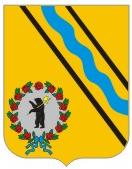 